	ESOGÜ SAĞLIK BİLİMLERİ ENSTİTÜSÜ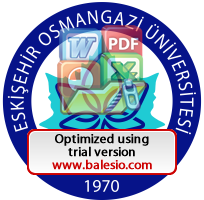 HİSTOLOJİ ve EMBRİYOLOJİ ANABİLİM DALIDERS BİLGİ FORMUDERSİN DÜZEYİPROGRAM ÇIKTISIVerilen Dersin Öğrenciye Kazandıracağı Beceriler: Hiç Katkısı Yok (1), Kısmen Katkısı Var (2), Tam Katkısı Var (3)	ESOGÜ SAĞLIK BİLİMLERİ ENSTİTÜSÜHİSTOLOJİ ve EMBRİYOLOJİ ANABİLİM DALIDERS BİLGİ FORMUDERSİN DÜZEYİPROGRAM ÇIKTISIVerilen Dersin Öğrenciye Kazandıracağı Beceriler: Hiç Katkısı Yok (1), Kısmen Katkısı Var (2), Tam Katkısı Var (3)	ESOGÜ SAĞLIK BİLİMLERİ ENSTİTÜSÜHİSTOLOJİ ve EMBRİYOLOJİ ANABİLİM DALIDERS BİLGİ FORMUDERSİN DÜZEYİPROGRAM ÇIKTISIVerilen Dersin Öğrenciye Kazandıracağı Beceriler: Hiç Katkısı Yok (1), Kısmen Katkısı Var (2), Tam Katkısı Var (3)	ESOGÜ SAĞLIK BİLİMLERİ ENSTİTÜSÜHİSTOLOJİ ve EMBRİYOLOJİ ANABİLİM DALIDERS BİLGİ FORMUDERSİN DÜZEYİPROGRAM ÇIKTISIVerilen Dersin Öğrenciye Kazandıracağı Beceriler: Hiç Katkısı Yok (1), Kısmen Katkısı Var (2), Tam Katkısı Var (3)	ESOGÜ SAĞLIK BİLİMLERİ ENSTİTÜSÜHİSTOLOJİ ve EMBRİYOLOJİ ANABİLİM DALIDERS BİLGİ FORMUDERSİN DÜZEYİPROGRAM ÇIKTISIVerilen Dersin Öğrenciye Kazandıracağı Beceriler: Hiç Katkısı Yok (1), Kısmen Katkısı Var (2), Tam Katkısı Var (3)	ESOGÜ SAĞLIK BİLİMLERİ ENSTİTÜSÜHİSTOLOJİ ve EMBRİYOLOJİ ANABİLİM DALIDERS BİLGİ FORMUDERSİN DÜZEYİPROGRAM ÇIKTISIVerilen Dersin Öğrenciye Kazandıracağı Beceriler: Hiç Katkısı Yok (1), Kısmen Katkısı Var (2), Tam Katkısı Var (3)	ESOGÜ SAĞLIK BİLİMLERİ ENSTİTÜSÜHİSTOLOJİ ve EMBRİYOLOJİ ANABİLİM DALIDERS BİLGİ FORMUDERSİN DÜZEYİPROGRAM ÇIKTISIVerilen Dersin Öğrenciye Kazandıracağı Beceriler: Hiç Katkısı Yok (1), Kısmen Katkısı Var (2), Tam Katkısı Var (3)	ESOGÜ SAĞLIK BİLİMLERİ ENSTİTÜSÜHİSTOLOJİ ve EMBRİYOLOJİ ANABİLİM DALIDERS BİLGİ FORMUDERSİN DÜZEYİPROGRAM ÇIKTISIVerilen Dersin Öğrenciye Kazandıracağı Beceriler: Hiç Katkısı Yok (1), Kısmen Katkısı Var (2), Tam Katkısı Var (3)	ESOGÜ SAĞLIK BİLİMLERİ ENSTİTÜSÜHİSTOLOJİ ve EMBRİYOLOJİ ANABİLİM DALIDERS BİLGİ FORMUDERSİN DÜZEYİPROGRAM ÇIKTISIVerilen Dersin Öğrenciye Kazandıracağı Beceriler: Hiç Katkısı Yok (1), Kısmen Katkısı Var (2), Tam Katkısı Var (3)	ESOGÜ SAĞLIK BİLİMLERİ ENSTİTÜSÜHİSTOLOJİ ve EMBRİYOLOJİ ANABİLİM DALIDERS BİLGİ FORMUDERSİN DÜZEYİPROGRAM ÇIKTISIVerilen Dersin Öğrenciye Kazandıracağı Beceriler: Hiç Katkısı Yok (1), Kısmen Katkısı Var (2), Tam Katkısı Var (3)	ESOGÜ SAĞLIK BİLİMLERİ ENSTİTÜSÜHİSTOLOJİ ve EMBRİYOLOJİ ANABİLİM DALIDERS BİLGİ FORMUDERSİN DÜZEYİPROGRAM ÇIKTISIVerilen Dersin Öğrenciye Kazandıracağı Beceriler: Hiç Katkısı Yok (1), Kısmen Katkısı Var (2), Tam Katkısı Var (3)HİSTOLOJİ VE EMBRİYOLOJİ/YÜKSEK LİSANSHİSTOLOJİ VE EMBRİYOLOJİ/YÜKSEK LİSANSHİSTOLOJİ VE EMBRİYOLOJİ/YÜKSEK LİSANSHİSTOLOJİ VE EMBRİYOLOJİ/YÜKSEK LİSANSHİSTOLOJİ VE EMBRİYOLOJİ/YÜKSEK LİSANSHİSTOLOJİ VE EMBRİYOLOJİ/YÜKSEK LİSANSKoduDers AdıAKTST+U+LZ/SDiliGüz DönemiGüz DönemiGüz DönemiGüz DönemiGüz DönemiGüz Dönemi521903201DOKULARIN İNCE YAPISI7,53+0+0SEÇMELİTÜRKÇE521903202HİSTOGENEZİS7,53+0+0SEÇMELİTÜRKÇE521903203HÜCRE ULTRASTRÜKTÜRÜ7,53+0+0ZORUNLUTÜRKÇE521903204İN VİVO EMBRİYOGENEZ7,53+0+0ZORUNLUTÜRKÇE521905205TEMEL DOKULARIN GELİŞİMİ VE HİSTOLOJİK YAPISI52+0+0SEÇMELİTÜRKÇE521903206HİSTOLOJİ ve EMBRİYOLOJİDE KULLANILAN CİHAZLAR ve UYGULAMALARI7,52+2+0SEÇMELİTÜRKÇE521903400SEMİNER7,50+1+0ZORUNLUTÜRKÇE521901700UZMANLIK ALAN DERSİ*53+0+0ZORUNLUTÜRKÇE521901200YÜKSEK LİSANS TEZ ÇALIŞMASI250+1+0ZORUNLUTÜRKÇE521901102ARAŞTIRMA YÖNTEMLERİ ve YAYIN ETİĞİ *7,53+0+3ZORUNLUTÜRKÇEBahar DönemiBahar DönemiBahar DönemiBahar DönemiBahar DönemiBahar Dönemi521906201İNVİTRO FERTİLİZASYON52+1+0SEÇMELİTÜRKÇE521904203HİSTOLOJİDE HÜCRE VE DOKU İNCELEME YÖNTEMLERİ VE UYGULAMALARI7,52+2+0ZORUNLUTÜRKÇE521904204İNSAN GELİŞİMİNİN BAŞLANGICI; 1.,2. VE 3. HAFTA7,53+0+0SEÇMELİTÜRKÇE521904205FETAL DÖNEM: DOKUZUNCU HAFTADAN DOĞUMA KADAR7,53+0+0SEÇMELİTÜRKÇE521906206HİSTOLOJİDE DOKULARIN MİKROSKOBİK DEĞERLENDİRİLMESİ ve MORFOMETRİK ANALİZİ51+3+0SEÇMELİTÜRKÇE521903400SEMİNER7,50+1+0ZORUNLUTÜRKÇE521901700UZMANLIK ALAN DERSİ*53+0+0ZORUNLUTÜRKÇE521901200YÜKSEK LİSANS TEZ ÇALIŞMASI250+1+0ZORUNLUTÜRKÇE521901102ARAŞTIRMA YÖNTEMLERİ ve YAYIN ETİĞİ *7,53+0+3ZORUNLUTÜRKÇEDERSİN KODU:521903201ANABİLİM DALI:ANABİLİM DALI:HİSTOLOJİ ve EMBRİYOLOJİHİSTOLOJİ ve EMBRİYOLOJİHİSTOLOJİ ve EMBRİYOLOJİDERSİN ADI:DOKULARIN İNCE YAPISIDOKULARIN İNCE YAPISIDOKULARIN İNCE YAPISIDOKULARIN İNCE YAPISIDOKULARIN İNCE YAPISIDOKULARIN İNCE YAPISIDERSİ VEREN ÖĞRETİM ELEMANIDERSİ VEREN ÖĞRETİM ELEMANIDERSİN DİLİDERSİN DİLİDERSİN KATEGORİSİDERSİN KATEGORİSİDERSİN KATEGORİSİDoç. Dr. Dilek BURUKOĞLU DÖNMEZDoç. Dr. Dilek BURUKOĞLU DÖNMEZTürkçeİngilizceTeknikMedikalDiğer (…)Doç. Dr. Dilek BURUKOĞLU DÖNMEZDoç. Dr. Dilek BURUKOĞLU DÖNMEZXXBİLİMSEL HAZIRLIKBİLİMSEL HAZIRLIKBİLİMSEL HAZIRLIKBİLİMSEL HAZIRLIKYÜKSEK LİSANSYÜKSEK LİSANSYÜKSEK LİSANSYÜKSEK LİSANSYÜKSEK LİSANSYÜKSEK LİSANSDOKTORADOKTORADOKTORAUZMANLIK ALAN DERSİUZMANLIK ALAN DERSİUZMANLIK ALAN DERSİUZMANLIK ALAN DERSİXXXXXXYARIYILYARIYILYARIYILHAFTALIK DERS SAATİHAFTALIK DERS SAATİHAFTALIK DERS SAATİHAFTALIK DERS SAATİHAFTALIK DERS SAATİHAFTALIK DERS SAATİHAFTALIK DERS SAATİHAFTALIK DERS SAATİHAFTALIK DERS SAATİDERSİNDERSİNDERSİNDERSİNDERSİNGüzBaharBaharTeorikTeorikTeorikTeorikUygulamaUygulamaLaboratuvarLaboratuvarLaboratuvarKredisiKredisiAKTSAKTSTÜRÜX333300000337,57,5Zorunlu:X333300000337,57,5Seçmeli: XDEĞERLENDİRME ÖLÇÜTLERİDEĞERLENDİRME ÖLÇÜTLERİDEĞERLENDİRME ÖLÇÜTLERİDEĞERLENDİRME ÖLÇÜTLERİDEĞERLENDİRME ÖLÇÜTLERİDEĞERLENDİRME ÖLÇÜTLERİDEĞERLENDİRME ÖLÇÜTLERİDEĞERLENDİRME ÖLÇÜTLERİDEĞERLENDİRME ÖLÇÜTLERİDEĞERLENDİRME ÖLÇÜTLERİDEĞERLENDİRME ÖLÇÜTLERİDEĞERLENDİRME ÖLÇÜTLERİDEĞERLENDİRME ÖLÇÜTLERİDEĞERLENDİRME ÖLÇÜTLERİDEĞERLENDİRME ÖLÇÜTLERİDEĞERLENDİRME ÖLÇÜTLERİDEĞERLENDİRME ÖLÇÜTLERİYARIYIL İÇİYARIYIL İÇİYARIYIL İÇİYARIYIL İÇİYARIYIL İÇİFaaliyet türüFaaliyet türüFaaliyet türüFaaliyet türüFaaliyet türüFaaliyet türüSayıSayıSayıSayıYüzdesi (%)Yüzdesi (%)YARIYIL İÇİYARIYIL İÇİYARIYIL İÇİYARIYIL İÇİYARIYIL İÇİI. Ara SınavI. Ara SınavI. Ara SınavI. Ara SınavI. Ara SınavI. Ara Sınav11115050YARIYIL İÇİYARIYIL İÇİYARIYIL İÇİYARIYIL İÇİYARIYIL İÇİII. Ara SınavII. Ara SınavII. Ara SınavII. Ara SınavII. Ara SınavII. Ara SınavYARIYIL İÇİYARIYIL İÇİYARIYIL İÇİYARIYIL İÇİYARIYIL İÇİKısa SınavKısa SınavKısa SınavKısa SınavKısa SınavKısa SınavYARIYIL İÇİYARIYIL İÇİYARIYIL İÇİYARIYIL İÇİYARIYIL İÇİÖdevÖdevÖdevÖdevÖdevÖdevYARIYIL İÇİYARIYIL İÇİYARIYIL İÇİYARIYIL İÇİYARIYIL İÇİProjeProjeProjeProjeProjeProjeYARIYIL İÇİYARIYIL İÇİYARIYIL İÇİYARIYIL İÇİYARIYIL İÇİSözlü SınavSözlü SınavSözlü SınavSözlü SınavSözlü SınavSözlü SınavYARIYIL İÇİYARIYIL İÇİYARIYIL İÇİYARIYIL İÇİYARIYIL İÇİDiğer (………)Diğer (………)Diğer (………)Diğer (………)Diğer (………)Diğer (………)YARIYIL SONU SINAVIYARIYIL SONU SINAVIYARIYIL SONU SINAVIYARIYIL SONU SINAVIYARIYIL SONU SINAVIKısa SınavKısa SınavKısa SınavKısa SınavKısa SınavKısa SınavYARIYIL SONU SINAVIYARIYIL SONU SINAVIYARIYIL SONU SINAVIYARIYIL SONU SINAVIYARIYIL SONU SINAVIÖdevÖdevÖdevÖdevÖdevÖdevYARIYIL SONU SINAVIYARIYIL SONU SINAVIYARIYIL SONU SINAVIYARIYIL SONU SINAVIYARIYIL SONU SINAVIProjeProjeProjeProjeProjeProjeYARIYIL SONU SINAVIYARIYIL SONU SINAVIYARIYIL SONU SINAVIYARIYIL SONU SINAVIYARIYIL SONU SINAVISözlü SınavSözlü SınavSözlü SınavSözlü SınavSözlü SınavSözlü Sınav11115050YARIYIL SONU SINAVIYARIYIL SONU SINAVIYARIYIL SONU SINAVIYARIYIL SONU SINAVIYARIYIL SONU SINAVIDiğer:Diğer:Diğer:Diğer:Diğer:Diğer:MAZERET SINAVIMAZERET SINAVIMAZERET SINAVIMAZERET SINAVIMAZERET SINAVISözlü SınavSözlü SınavSözlü SınavYazılıYazılıYazılıSözlü ve YazılıSözlü ve YazılıSözlü ve YazılıSözlü ve YazılıÇoktan SeçmeliÇoktan SeçmeliMAZERET SINAVIMAZERET SINAVIMAZERET SINAVIMAZERET SINAVIMAZERET SINAVIXXXVARSA ÖNERİLEN ÖN KOŞUL(LAR)VARSA ÖNERİLEN ÖN KOŞUL(LAR)VARSA ÖNERİLEN ÖN KOŞUL(LAR)VARSA ÖNERİLEN ÖN KOŞUL(LAR)VARSA ÖNERİLEN ÖN KOŞUL(LAR)DERSİN KISA İÇERİĞİDERSİN KISA İÇERİĞİDERSİN KISA İÇERİĞİDERSİN KISA İÇERİĞİDERSİN KISA İÇERİĞİKarmaşıklığına karşın insan vücudu yalnızca 4 temel dokudan meydana gelir.Bunlar epitel, bağ, kas ve sinir dokularıdır.Karmaşıklığına karşın insan vücudu yalnızca 4 temel dokudan meydana gelir.Bunlar epitel, bağ, kas ve sinir dokularıdır.Karmaşıklığına karşın insan vücudu yalnızca 4 temel dokudan meydana gelir.Bunlar epitel, bağ, kas ve sinir dokularıdır.Karmaşıklığına karşın insan vücudu yalnızca 4 temel dokudan meydana gelir.Bunlar epitel, bağ, kas ve sinir dokularıdır.Karmaşıklığına karşın insan vücudu yalnızca 4 temel dokudan meydana gelir.Bunlar epitel, bağ, kas ve sinir dokularıdır.Karmaşıklığına karşın insan vücudu yalnızca 4 temel dokudan meydana gelir.Bunlar epitel, bağ, kas ve sinir dokularıdır.Karmaşıklığına karşın insan vücudu yalnızca 4 temel dokudan meydana gelir.Bunlar epitel, bağ, kas ve sinir dokularıdır.Karmaşıklığına karşın insan vücudu yalnızca 4 temel dokudan meydana gelir.Bunlar epitel, bağ, kas ve sinir dokularıdır.Karmaşıklığına karşın insan vücudu yalnızca 4 temel dokudan meydana gelir.Bunlar epitel, bağ, kas ve sinir dokularıdır.Karmaşıklığına karşın insan vücudu yalnızca 4 temel dokudan meydana gelir.Bunlar epitel, bağ, kas ve sinir dokularıdır.Karmaşıklığına karşın insan vücudu yalnızca 4 temel dokudan meydana gelir.Bunlar epitel, bağ, kas ve sinir dokularıdır.Karmaşıklığına karşın insan vücudu yalnızca 4 temel dokudan meydana gelir.Bunlar epitel, bağ, kas ve sinir dokularıdır.DERSİN AMAÇLARIDERSİN AMAÇLARIDERSİN AMAÇLARIDERSİN AMAÇLARIDERSİN AMAÇLARITemel dokuların elektron mikroskobik özelliklerinin öğretilmesi amaçlanmaktadır.Temel dokuların elektron mikroskobik özelliklerinin öğretilmesi amaçlanmaktadır.Temel dokuların elektron mikroskobik özelliklerinin öğretilmesi amaçlanmaktadır.Temel dokuların elektron mikroskobik özelliklerinin öğretilmesi amaçlanmaktadır.Temel dokuların elektron mikroskobik özelliklerinin öğretilmesi amaçlanmaktadır.Temel dokuların elektron mikroskobik özelliklerinin öğretilmesi amaçlanmaktadır.Temel dokuların elektron mikroskobik özelliklerinin öğretilmesi amaçlanmaktadır.Temel dokuların elektron mikroskobik özelliklerinin öğretilmesi amaçlanmaktadır.Temel dokuların elektron mikroskobik özelliklerinin öğretilmesi amaçlanmaktadır.Temel dokuların elektron mikroskobik özelliklerinin öğretilmesi amaçlanmaktadır.Temel dokuların elektron mikroskobik özelliklerinin öğretilmesi amaçlanmaktadır.Temel dokuların elektron mikroskobik özelliklerinin öğretilmesi amaçlanmaktadır.DERSİN HEDEFİDERSİN HEDEFİDERSİN HEDEFİDERSİN HEDEFİDERSİN HEDEFİTemel dokuların özellikleri detaylı bir şekilde öğretilerek bu bilgiler ışığında insan vücudunun temelinin daha iyi anlaşılması ve klinikte karşılaşılacak durumlarda kullanılması sağlanacaktır.Temel dokuların özellikleri detaylı bir şekilde öğretilerek bu bilgiler ışığında insan vücudunun temelinin daha iyi anlaşılması ve klinikte karşılaşılacak durumlarda kullanılması sağlanacaktır.Temel dokuların özellikleri detaylı bir şekilde öğretilerek bu bilgiler ışığında insan vücudunun temelinin daha iyi anlaşılması ve klinikte karşılaşılacak durumlarda kullanılması sağlanacaktır.Temel dokuların özellikleri detaylı bir şekilde öğretilerek bu bilgiler ışığında insan vücudunun temelinin daha iyi anlaşılması ve klinikte karşılaşılacak durumlarda kullanılması sağlanacaktır.Temel dokuların özellikleri detaylı bir şekilde öğretilerek bu bilgiler ışığında insan vücudunun temelinin daha iyi anlaşılması ve klinikte karşılaşılacak durumlarda kullanılması sağlanacaktır.Temel dokuların özellikleri detaylı bir şekilde öğretilerek bu bilgiler ışığında insan vücudunun temelinin daha iyi anlaşılması ve klinikte karşılaşılacak durumlarda kullanılması sağlanacaktır.Temel dokuların özellikleri detaylı bir şekilde öğretilerek bu bilgiler ışığında insan vücudunun temelinin daha iyi anlaşılması ve klinikte karşılaşılacak durumlarda kullanılması sağlanacaktır.Temel dokuların özellikleri detaylı bir şekilde öğretilerek bu bilgiler ışığında insan vücudunun temelinin daha iyi anlaşılması ve klinikte karşılaşılacak durumlarda kullanılması sağlanacaktır.Temel dokuların özellikleri detaylı bir şekilde öğretilerek bu bilgiler ışığında insan vücudunun temelinin daha iyi anlaşılması ve klinikte karşılaşılacak durumlarda kullanılması sağlanacaktır.Temel dokuların özellikleri detaylı bir şekilde öğretilerek bu bilgiler ışığında insan vücudunun temelinin daha iyi anlaşılması ve klinikte karşılaşılacak durumlarda kullanılması sağlanacaktır.Temel dokuların özellikleri detaylı bir şekilde öğretilerek bu bilgiler ışığında insan vücudunun temelinin daha iyi anlaşılması ve klinikte karşılaşılacak durumlarda kullanılması sağlanacaktır.Temel dokuların özellikleri detaylı bir şekilde öğretilerek bu bilgiler ışığında insan vücudunun temelinin daha iyi anlaşılması ve klinikte karşılaşılacak durumlarda kullanılması sağlanacaktır.TEMEL DERS KİTABITEMEL DERS KİTABITEMEL DERS KİTABITEMEL DERS KİTABITEMEL DERS KİTABIHistology-A Text and Atlas, M. H. Ross and W. Pawlina, Seventh Edition, Wolters Kluwer, USA, 2016.Histology-A Text and Atlas, M. H. Ross and W. Pawlina, Seventh Edition, Wolters Kluwer, USA, 2016.Histology-A Text and Atlas, M. H. Ross and W. Pawlina, Seventh Edition, Wolters Kluwer, USA, 2016.Histology-A Text and Atlas, M. H. Ross and W. Pawlina, Seventh Edition, Wolters Kluwer, USA, 2016.Histology-A Text and Atlas, M. H. Ross and W. Pawlina, Seventh Edition, Wolters Kluwer, USA, 2016.Histology-A Text and Atlas, M. H. Ross and W. Pawlina, Seventh Edition, Wolters Kluwer, USA, 2016.Histology-A Text and Atlas, M. H. Ross and W. Pawlina, Seventh Edition, Wolters Kluwer, USA, 2016.Histology-A Text and Atlas, M. H. Ross and W. Pawlina, Seventh Edition, Wolters Kluwer, USA, 2016.Histology-A Text and Atlas, M. H. Ross and W. Pawlina, Seventh Edition, Wolters Kluwer, USA, 2016.Histology-A Text and Atlas, M. H. Ross and W. Pawlina, Seventh Edition, Wolters Kluwer, USA, 2016.Histology-A Text and Atlas, M. H. Ross and W. Pawlina, Seventh Edition, Wolters Kluwer, USA, 2016.Histology-A Text and Atlas, M. H. Ross and W. Pawlina, Seventh Edition, Wolters Kluwer, USA, 2016.YARDIMCI KAYNAKLARYARDIMCI KAYNAKLARYARDIMCI KAYNAKLARYARDIMCI KAYNAKLARYARDIMCI KAYNAKLARDERSİN HAFTALIK PLANIDERSİN HAFTALIK PLANIDERSİN HAFTALIK PLANIDERSİN HAFTALIK PLANIDERSİN HAFTALIK PLANIDERSİN HAFTALIK PLANIDERSİN HAFTALIK PLANIDERSİN HAFTALIK PLANIDERSİN HAFTALIK PLANIDERSİN HAFTALIK PLANIDERSİN HAFTALIK PLANIDERSİN HAFTALIK PLANIDERSİN HAFTALIK PLANIDERSİN HAFTALIK PLANIDERSİN HAFTALIK PLANIDERSİN HAFTALIK PLANIDERSİN HAFTALIK PLANIHAFTAHAFTATARİHTARİHTARİHTARİHİŞLENEN KONULARİŞLENEN KONULARİŞLENEN KONULARİŞLENEN KONULARİŞLENEN KONULARİŞLENEN KONULARİŞLENEN KONULARİŞLENEN KONULARİŞLENEN KONULARİŞLENEN KONULARİŞLENEN KONULAR11Dokuların ince yapısına girişDokuların ince yapısına girişDokuların ince yapısına girişDokuların ince yapısına girişDokuların ince yapısına girişDokuların ince yapısına girişDokuların ince yapısına girişDokuların ince yapısına girişDokuların ince yapısına girişDokuların ince yapısına girişDokuların ince yapısına giriş22Örtü epitelinin ultra strüktürel özellikleriÖrtü epitelinin ultra strüktürel özellikleriÖrtü epitelinin ultra strüktürel özellikleriÖrtü epitelinin ultra strüktürel özellikleriÖrtü epitelinin ultra strüktürel özellikleriÖrtü epitelinin ultra strüktürel özellikleriÖrtü epitelinin ultra strüktürel özellikleriÖrtü epitelinin ultra strüktürel özellikleriÖrtü epitelinin ultra strüktürel özellikleriÖrtü epitelinin ultra strüktürel özellikleriÖrtü epitelinin ultra strüktürel özellikleri33Bez epitelinin ultra strüktürel özellikleriBez epitelinin ultra strüktürel özellikleriBez epitelinin ultra strüktürel özellikleriBez epitelinin ultra strüktürel özellikleriBez epitelinin ultra strüktürel özellikleriBez epitelinin ultra strüktürel özellikleriBez epitelinin ultra strüktürel özellikleriBez epitelinin ultra strüktürel özellikleriBez epitelinin ultra strüktürel özellikleriBez epitelinin ultra strüktürel özellikleriBez epitelinin ultra strüktürel özellikleri44Seminer 1Seminer 1Seminer 1Seminer 1Seminer 1Seminer 1Seminer 1Seminer 1Seminer 1Seminer 1Seminer 155Bağ dokusu hücrelerinin ultra strüktürel özellikleriBağ dokusu hücrelerinin ultra strüktürel özellikleriBağ dokusu hücrelerinin ultra strüktürel özellikleriBağ dokusu hücrelerinin ultra strüktürel özellikleriBağ dokusu hücrelerinin ultra strüktürel özellikleriBağ dokusu hücrelerinin ultra strüktürel özellikleriBağ dokusu hücrelerinin ultra strüktürel özellikleriBağ dokusu hücrelerinin ultra strüktürel özellikleriBağ dokusu hücrelerinin ultra strüktürel özellikleriBağ dokusu hücrelerinin ultra strüktürel özellikleriBağ dokusu hücrelerinin ultra strüktürel özellikleri66Bağ dokusu ara maddesinin ultra strüktürel özellikleriBağ dokusu ara maddesinin ultra strüktürel özellikleriBağ dokusu ara maddesinin ultra strüktürel özellikleriBağ dokusu ara maddesinin ultra strüktürel özellikleriBağ dokusu ara maddesinin ultra strüktürel özellikleriBağ dokusu ara maddesinin ultra strüktürel özellikleriBağ dokusu ara maddesinin ultra strüktürel özellikleriBağ dokusu ara maddesinin ultra strüktürel özellikleriBağ dokusu ara maddesinin ultra strüktürel özellikleriBağ dokusu ara maddesinin ultra strüktürel özellikleriBağ dokusu ara maddesinin ultra strüktürel özellikleri77Ara sınavAra sınavAra sınavAra sınavAra sınavAra sınavAra sınavAra sınavAra sınavAra sınavAra sınav88Kıkırdak dokusunun ultra strüktürel özellikleriKıkırdak dokusunun ultra strüktürel özellikleriKıkırdak dokusunun ultra strüktürel özellikleriKıkırdak dokusunun ultra strüktürel özellikleriKıkırdak dokusunun ultra strüktürel özellikleriKıkırdak dokusunun ultra strüktürel özellikleriKıkırdak dokusunun ultra strüktürel özellikleriKıkırdak dokusunun ultra strüktürel özellikleriKıkırdak dokusunun ultra strüktürel özellikleriKıkırdak dokusunun ultra strüktürel özellikleriKıkırdak dokusunun ultra strüktürel özellikleri99Kemik dokusunun ultra strüktürel özellikleriKemik dokusunun ultra strüktürel özellikleriKemik dokusunun ultra strüktürel özellikleriKemik dokusunun ultra strüktürel özellikleriKemik dokusunun ultra strüktürel özellikleriKemik dokusunun ultra strüktürel özellikleriKemik dokusunun ultra strüktürel özellikleriKemik dokusunun ultra strüktürel özellikleriKemik dokusunun ultra strüktürel özellikleriKemik dokusunun ultra strüktürel özellikleriKemik dokusunun ultra strüktürel özellikleri1010Yağ dokusunun ultra strüktürel özellikleriYağ dokusunun ultra strüktürel özellikleriYağ dokusunun ultra strüktürel özellikleriYağ dokusunun ultra strüktürel özellikleriYağ dokusunun ultra strüktürel özellikleriYağ dokusunun ultra strüktürel özellikleriYağ dokusunun ultra strüktürel özellikleriYağ dokusunun ultra strüktürel özellikleriYağ dokusunun ultra strüktürel özellikleriYağ dokusunun ultra strüktürel özellikleriYağ dokusunun ultra strüktürel özellikleri1111Seminer 2Seminer 2Seminer 2Seminer 2Seminer 2Seminer 2Seminer 2Seminer 2Seminer 2Seminer 2Seminer 21212Kan dokusunun ultra strüktürel özellikleriKan dokusunun ultra strüktürel özellikleriKan dokusunun ultra strüktürel özellikleriKan dokusunun ultra strüktürel özellikleriKan dokusunun ultra strüktürel özellikleriKan dokusunun ultra strüktürel özellikleriKan dokusunun ultra strüktürel özellikleriKan dokusunun ultra strüktürel özellikleriKan dokusunun ultra strüktürel özellikleriKan dokusunun ultra strüktürel özellikleriKan dokusunun ultra strüktürel özellikleri1313Kas dokusunun ultra strüktürel özellikleriKas dokusunun ultra strüktürel özellikleriKas dokusunun ultra strüktürel özellikleriKas dokusunun ultra strüktürel özellikleriKas dokusunun ultra strüktürel özellikleriKas dokusunun ultra strüktürel özellikleriKas dokusunun ultra strüktürel özellikleriKas dokusunun ultra strüktürel özellikleriKas dokusunun ultra strüktürel özellikleriKas dokusunun ultra strüktürel özellikleriKas dokusunun ultra strüktürel özellikleri1414Sinir dokusunun ultra strüktürel özellikleriSinir dokusunun ultra strüktürel özellikleriSinir dokusunun ultra strüktürel özellikleriSinir dokusunun ultra strüktürel özellikleriSinir dokusunun ultra strüktürel özellikleriSinir dokusunun ultra strüktürel özellikleriSinir dokusunun ultra strüktürel özellikleriSinir dokusunun ultra strüktürel özellikleriSinir dokusunun ultra strüktürel özellikleriSinir dokusunun ultra strüktürel özellikleriSinir dokusunun ultra strüktürel özellikleri1515Ultra strüktürün klinikteki önemiUltra strüktürün klinikteki önemiUltra strüktürün klinikteki önemiUltra strüktürün klinikteki önemiUltra strüktürün klinikteki önemiUltra strüktürün klinikteki önemiUltra strüktürün klinikteki önemiUltra strüktürün klinikteki önemiUltra strüktürün klinikteki önemiUltra strüktürün klinikteki önemiUltra strüktürün klinikteki önemi1616Dönem sonu sınavıDönem sonu sınavıDönem sonu sınavıDönem sonu sınavıDönem sonu sınavıDönem sonu sınavıDönem sonu sınavıDönem sonu sınavıDönem sonu sınavıDönem sonu sınavıDönem sonu sınavıNO1231Sağlık Bilimlerine İlişkin Bilgi Toplama ve Edindiği Bilgileri Uygulama BecerisiX2Bilimsel Sorgulama ve Hipotez Oluşturma BecerisiX3Literatür Tarama ve Değerlendirme BecerisiX4Deney Tasarlama, Yapma, Verileri Analiz Edebilme ve Değerlendirebilme BecerisiX5Deneysel Araç ve Gereç Tanıma ve Uygun Şekilde kullanabilme BecerisiX6Disiplinler-arası Takım Çalışması Yapabilme BecerisiX7Tıbbi Problemleri Tanıma, Formülize Etme ve Çözme BecerisiX8Araştırmalarda ve Veri Analizlerinde Etkin Bilgisayar Kullanabilme BecerisiX9Yapılan Deneysel Çalışmaların Ulusal ve Uluslar Arası Bilime Sağlayacağı Katkıyı Anlama BecerisiX10Etkin Yazılı ve Sözlü İletişim/Sunum BecerisiX11Mesleki ve Etik Sorumluluğu Anlama ve Uygulama BecerisiX12Yaşam Boyu Öğrenimin Önemini Kavrama ve Uygulama BecerisiX13Tıp Eğitiminde Temel Kavramları Tanıma BecerisiX14Temel Kavramları Merkeze Alarak Etik Problemlere Yaklaşma BecerisiXDersin Öğretim ÜyesiDoç. Dr. Dilek BURUKOĞLU DÖNMEZİmzaTarih14.02.2022DERSİN KODU:521903202ANABİLİM DALI:ANABİLİM DALI:HİSTOLOJİ ve EMBRİYOLOJİHİSTOLOJİ ve EMBRİYOLOJİHİSTOLOJİ ve EMBRİYOLOJİDERSİN ADI:HİSTOGENEZİSHİSTOGENEZİSHİSTOGENEZİSHİSTOGENEZİSHİSTOGENEZİSHİSTOGENEZİSDERSİ VEREN ÖĞRETİM ELEMANIDERSİ VEREN ÖĞRETİM ELEMANIDERSİN DİLİDERSİN DİLİDERSİN KATEGORİSİDERSİN KATEGORİSİDERSİN KATEGORİSİDoç. Dr. Dilek BURUKOĞLU DÖNMEZDoç. Dr. Dilek BURUKOĞLU DÖNMEZTürkçeİngilizceTeknikMedikalDiğer (…)Doç. Dr. Dilek BURUKOĞLU DÖNMEZDoç. Dr. Dilek BURUKOĞLU DÖNMEZXXBİLİMSEL HAZIRLIKBİLİMSEL HAZIRLIKBİLİMSEL HAZIRLIKYÜKSEK LİSANSYÜKSEK LİSANSYÜKSEK LİSANSYÜKSEK LİSANSYÜKSEK LİSANSDOKTORADOKTORADOKTORAUZMANLIK ALAN DERSİUZMANLIK ALAN DERSİUZMANLIK ALAN DERSİUZMANLIK ALAN DERSİXXXXXYARIYILYARIYILHAFTALIK DERS SAATİHAFTALIK DERS SAATİHAFTALIK DERS SAATİHAFTALIK DERS SAATİHAFTALIK DERS SAATİHAFTALIK DERS SAATİHAFTALIK DERS SAATİHAFTALIK DERS SAATİDERSİNDERSİNDERSİNDERSİNDERSİNGüzBaharTeorikTeorikTeorikUygulamaUygulamaLaboratuvarLaboratuvarLaboratuvarKredisiKredisiAKTSAKTSTÜRÜX33300000337,57,5Zorunlu:X33300000337,57,5Seçmeli: XDEĞERLENDİRME ÖLÇÜTLERİDEĞERLENDİRME ÖLÇÜTLERİDEĞERLENDİRME ÖLÇÜTLERİDEĞERLENDİRME ÖLÇÜTLERİDEĞERLENDİRME ÖLÇÜTLERİDEĞERLENDİRME ÖLÇÜTLERİDEĞERLENDİRME ÖLÇÜTLERİDEĞERLENDİRME ÖLÇÜTLERİDEĞERLENDİRME ÖLÇÜTLERİDEĞERLENDİRME ÖLÇÜTLERİDEĞERLENDİRME ÖLÇÜTLERİDEĞERLENDİRME ÖLÇÜTLERİDEĞERLENDİRME ÖLÇÜTLERİDEĞERLENDİRME ÖLÇÜTLERİDEĞERLENDİRME ÖLÇÜTLERİYARIYIL İÇİYARIYIL İÇİYARIYIL İÇİYARIYIL İÇİFaaliyet türüFaaliyet türüFaaliyet türüFaaliyet türüFaaliyet türüSayıSayıSayıSayıYüzdesi (%)Yüzdesi (%)YARIYIL İÇİYARIYIL İÇİYARIYIL İÇİYARIYIL İÇİI. Ara SınavI. Ara SınavI. Ara SınavI. Ara SınavI. Ara Sınav11115050YARIYIL İÇİYARIYIL İÇİYARIYIL İÇİYARIYIL İÇİII. Ara SınavII. Ara SınavII. Ara SınavII. Ara SınavII. Ara SınavYARIYIL İÇİYARIYIL İÇİYARIYIL İÇİYARIYIL İÇİKısa SınavKısa SınavKısa SınavKısa SınavKısa SınavYARIYIL İÇİYARIYIL İÇİYARIYIL İÇİYARIYIL İÇİÖdevÖdevÖdevÖdevÖdevYARIYIL İÇİYARIYIL İÇİYARIYIL İÇİYARIYIL İÇİProjeProjeProjeProjeProjeYARIYIL İÇİYARIYIL İÇİYARIYIL İÇİYARIYIL İÇİSözlü SınavSözlü SınavSözlü SınavSözlü SınavSözlü SınavYARIYIL İÇİYARIYIL İÇİYARIYIL İÇİYARIYIL İÇİDiğer (………)Diğer (………)Diğer (………)Diğer (………)Diğer (………)YARIYIL SONU SINAVIYARIYIL SONU SINAVIYARIYIL SONU SINAVIYARIYIL SONU SINAVIKısa SınavKısa SınavKısa SınavKısa SınavKısa SınavYARIYIL SONU SINAVIYARIYIL SONU SINAVIYARIYIL SONU SINAVIYARIYIL SONU SINAVIÖdevÖdevÖdevÖdevÖdevYARIYIL SONU SINAVIYARIYIL SONU SINAVIYARIYIL SONU SINAVIYARIYIL SONU SINAVIProjeProjeProjeProjeProjeYARIYIL SONU SINAVIYARIYIL SONU SINAVIYARIYIL SONU SINAVIYARIYIL SONU SINAVISözlü SınavSözlü SınavSözlü SınavSözlü SınavSözlü Sınav11115050YARIYIL SONU SINAVIYARIYIL SONU SINAVIYARIYIL SONU SINAVIYARIYIL SONU SINAVIDiğer:Diğer:Diğer:Diğer:Diğer:MAZERET SINAVIMAZERET SINAVIMAZERET SINAVIMAZERET SINAVISözlü SınavSözlü SınavYazılıYazılıYazılıSözlü ve YazılıSözlü ve YazılıSözlü ve YazılıSözlü ve YazılıÇoktan SeçmeliÇoktan SeçmeliMAZERET SINAVIMAZERET SINAVIMAZERET SINAVIMAZERET SINAVIXXXVARSA ÖNERİLEN ÖN KOŞUL(LAR)VARSA ÖNERİLEN ÖN KOŞUL(LAR)VARSA ÖNERİLEN ÖN KOŞUL(LAR)VARSA ÖNERİLEN ÖN KOŞUL(LAR)DERSİN KISA İÇERİĞİDERSİN KISA İÇERİĞİDERSİN KISA İÇERİĞİDERSİN KISA İÇERİĞİErken embriyonik gelişimin gastrulasyon aşamasında trilaminar embriyonik disk gelişir. Bu disk endoderm, mezoderm ve ektoderm tabakalarından oluşur. Vücudumuzdaki tüm doku ve organlar bu 3 temel tabakadan şekillenir.Erken embriyonik gelişimin gastrulasyon aşamasında trilaminar embriyonik disk gelişir. Bu disk endoderm, mezoderm ve ektoderm tabakalarından oluşur. Vücudumuzdaki tüm doku ve organlar bu 3 temel tabakadan şekillenir.Erken embriyonik gelişimin gastrulasyon aşamasında trilaminar embriyonik disk gelişir. Bu disk endoderm, mezoderm ve ektoderm tabakalarından oluşur. Vücudumuzdaki tüm doku ve organlar bu 3 temel tabakadan şekillenir.Erken embriyonik gelişimin gastrulasyon aşamasında trilaminar embriyonik disk gelişir. Bu disk endoderm, mezoderm ve ektoderm tabakalarından oluşur. Vücudumuzdaki tüm doku ve organlar bu 3 temel tabakadan şekillenir.Erken embriyonik gelişimin gastrulasyon aşamasında trilaminar embriyonik disk gelişir. Bu disk endoderm, mezoderm ve ektoderm tabakalarından oluşur. Vücudumuzdaki tüm doku ve organlar bu 3 temel tabakadan şekillenir.Erken embriyonik gelişimin gastrulasyon aşamasında trilaminar embriyonik disk gelişir. Bu disk endoderm, mezoderm ve ektoderm tabakalarından oluşur. Vücudumuzdaki tüm doku ve organlar bu 3 temel tabakadan şekillenir.Erken embriyonik gelişimin gastrulasyon aşamasında trilaminar embriyonik disk gelişir. Bu disk endoderm, mezoderm ve ektoderm tabakalarından oluşur. Vücudumuzdaki tüm doku ve organlar bu 3 temel tabakadan şekillenir.Erken embriyonik gelişimin gastrulasyon aşamasında trilaminar embriyonik disk gelişir. Bu disk endoderm, mezoderm ve ektoderm tabakalarından oluşur. Vücudumuzdaki tüm doku ve organlar bu 3 temel tabakadan şekillenir.Erken embriyonik gelişimin gastrulasyon aşamasında trilaminar embriyonik disk gelişir. Bu disk endoderm, mezoderm ve ektoderm tabakalarından oluşur. Vücudumuzdaki tüm doku ve organlar bu 3 temel tabakadan şekillenir.Erken embriyonik gelişimin gastrulasyon aşamasında trilaminar embriyonik disk gelişir. Bu disk endoderm, mezoderm ve ektoderm tabakalarından oluşur. Vücudumuzdaki tüm doku ve organlar bu 3 temel tabakadan şekillenir.Erken embriyonik gelişimin gastrulasyon aşamasında trilaminar embriyonik disk gelişir. Bu disk endoderm, mezoderm ve ektoderm tabakalarından oluşur. Vücudumuzdaki tüm doku ve organlar bu 3 temel tabakadan şekillenir.DERSİN AMAÇLARIDERSİN AMAÇLARIDERSİN AMAÇLARIDERSİN AMAÇLARIEndoderm, mezoderm ve ektodermden gelişen yapıların öğretilmesi amaçlanmaktadır.Endoderm, mezoderm ve ektodermden gelişen yapıların öğretilmesi amaçlanmaktadır.Endoderm, mezoderm ve ektodermden gelişen yapıların öğretilmesi amaçlanmaktadır.Endoderm, mezoderm ve ektodermden gelişen yapıların öğretilmesi amaçlanmaktadır.Endoderm, mezoderm ve ektodermden gelişen yapıların öğretilmesi amaçlanmaktadır.Endoderm, mezoderm ve ektodermden gelişen yapıların öğretilmesi amaçlanmaktadır.Endoderm, mezoderm ve ektodermden gelişen yapıların öğretilmesi amaçlanmaktadır.Endoderm, mezoderm ve ektodermden gelişen yapıların öğretilmesi amaçlanmaktadır.Endoderm, mezoderm ve ektodermden gelişen yapıların öğretilmesi amaçlanmaktadır.Endoderm, mezoderm ve ektodermden gelişen yapıların öğretilmesi amaçlanmaktadır.Endoderm, mezoderm ve ektodermden gelişen yapıların öğretilmesi amaçlanmaktadır.DERSİN HEDEFİDERSİN HEDEFİDERSİN HEDEFİDERSİN HEDEFİVücudumuzdaki doku ve organların intrauterin gelişimlerinin kavranılarak pratikte kullanımının sağlanması.Vücudumuzdaki doku ve organların intrauterin gelişimlerinin kavranılarak pratikte kullanımının sağlanması.Vücudumuzdaki doku ve organların intrauterin gelişimlerinin kavranılarak pratikte kullanımının sağlanması.Vücudumuzdaki doku ve organların intrauterin gelişimlerinin kavranılarak pratikte kullanımının sağlanması.Vücudumuzdaki doku ve organların intrauterin gelişimlerinin kavranılarak pratikte kullanımının sağlanması.Vücudumuzdaki doku ve organların intrauterin gelişimlerinin kavranılarak pratikte kullanımının sağlanması.Vücudumuzdaki doku ve organların intrauterin gelişimlerinin kavranılarak pratikte kullanımının sağlanması.Vücudumuzdaki doku ve organların intrauterin gelişimlerinin kavranılarak pratikte kullanımının sağlanması.Vücudumuzdaki doku ve organların intrauterin gelişimlerinin kavranılarak pratikte kullanımının sağlanması.Vücudumuzdaki doku ve organların intrauterin gelişimlerinin kavranılarak pratikte kullanımının sağlanması.Vücudumuzdaki doku ve organların intrauterin gelişimlerinin kavranılarak pratikte kullanımının sağlanması.TEMEL DERS KİTABITEMEL DERS KİTABITEMEL DERS KİTABITEMEL DERS KİTABILangman’s Medical Embryology, T. W. Sadler, Thirteenth Edition, Wolters Kluwer, USA, 2015.Langman’s Medical Embryology, T. W. Sadler, Thirteenth Edition, Wolters Kluwer, USA, 2015.Langman’s Medical Embryology, T. W. Sadler, Thirteenth Edition, Wolters Kluwer, USA, 2015.Langman’s Medical Embryology, T. W. Sadler, Thirteenth Edition, Wolters Kluwer, USA, 2015.Langman’s Medical Embryology, T. W. Sadler, Thirteenth Edition, Wolters Kluwer, USA, 2015.Langman’s Medical Embryology, T. W. Sadler, Thirteenth Edition, Wolters Kluwer, USA, 2015.Langman’s Medical Embryology, T. W. Sadler, Thirteenth Edition, Wolters Kluwer, USA, 2015.Langman’s Medical Embryology, T. W. Sadler, Thirteenth Edition, Wolters Kluwer, USA, 2015.Langman’s Medical Embryology, T. W. Sadler, Thirteenth Edition, Wolters Kluwer, USA, 2015.Langman’s Medical Embryology, T. W. Sadler, Thirteenth Edition, Wolters Kluwer, USA, 2015.Langman’s Medical Embryology, T. W. Sadler, Thirteenth Edition, Wolters Kluwer, USA, 2015.YARDIMCI KAYNAKLARYARDIMCI KAYNAKLARYARDIMCI KAYNAKLARYARDIMCI KAYNAKLARHistology-A Text and Atlas, M. H. Ross and W. Pawlina, Seventh Edition, Wolters Kluwer, USA, 2016.Histology-A Text and Atlas, M. H. Ross and W. Pawlina, Seventh Edition, Wolters Kluwer, USA, 2016.Histology-A Text and Atlas, M. H. Ross and W. Pawlina, Seventh Edition, Wolters Kluwer, USA, 2016.Histology-A Text and Atlas, M. H. Ross and W. Pawlina, Seventh Edition, Wolters Kluwer, USA, 2016.Histology-A Text and Atlas, M. H. Ross and W. Pawlina, Seventh Edition, Wolters Kluwer, USA, 2016.Histology-A Text and Atlas, M. H. Ross and W. Pawlina, Seventh Edition, Wolters Kluwer, USA, 2016.Histology-A Text and Atlas, M. H. Ross and W. Pawlina, Seventh Edition, Wolters Kluwer, USA, 2016.Histology-A Text and Atlas, M. H. Ross and W. Pawlina, Seventh Edition, Wolters Kluwer, USA, 2016.Histology-A Text and Atlas, M. H. Ross and W. Pawlina, Seventh Edition, Wolters Kluwer, USA, 2016.Histology-A Text and Atlas, M. H. Ross and W. Pawlina, Seventh Edition, Wolters Kluwer, USA, 2016.Histology-A Text and Atlas, M. H. Ross and W. Pawlina, Seventh Edition, Wolters Kluwer, USA, 2016.DERSİN HAFTALIK PLANIDERSİN HAFTALIK PLANIDERSİN HAFTALIK PLANIHAFTATARİHİŞLENEN KONULAR1Histogenezis tanımı ve mekanizmalar2Embriyoda dokuların gelişim evreleri3Gastrulasyon ve önemi4Seminer 15Ektoderm tabakasının gelişimi6Nöroektoderm gelişimi7Ara sınav8Ektoderm tabakasından gelişen yapılar9Mezoderm tabakasının gelişimi10Mezoderm tabakasından gelişen yapılar11Seminer 212Endoderm tabakasının gelişimi 13Endoderm tabakasından gelişen yapılar14Trilaminar germ tabakasından gelişen yapıların karşılaştırılması15Klinik bilgiler16Dönem sonu sınavıNO1231Sağlık Bilimlerine İlişkin Bilgi Toplama ve Edindiği Bilgileri Uygulama BecerisiX2Bilimsel Sorgulama ve Hipotez Oluşturma BecerisiX3Literatür Tarama ve Değerlendirme BecerisiX4Deney Tasarlama, Yapma, Verileri Analiz Edebilme ve Değerlendirebilme BecerisiX5Deneysel Araç ve Gereç Tanıma ve Uygun Şekilde kullanabilme BecerisiX6Disiplinler-arası Takım Çalışması Yapabilme BecerisiX7Tıbbi Problemleri Tanıma, Formülize Etme ve Çözme BecerisiX8Araştırmalarda ve Veri Analizlerinde Etkin Bilgisayar Kullanabilme BecerisiX9Yapılan Deneysel Çalışmaların Ulusal ve Uluslar Arası Bilime Sağlayacağı Katkıyı Anlama BecerisiX10Etkin Yazılı ve Sözlü İletişim/Sunum BecerisiX11Mesleki ve Etik Sorumluluğu Anlama ve Uygulama BecerisiX12Yaşam Boyu Öğrenimin Önemini Kavrama ve Uygulama BecerisiX13Tıp Eğitiminde Temel Kavramları Tanıma BecerisiX14Temel Kavramları Merkeze Alarak Etik Problemlere Yaklaşma BecerisiXDersin Öğretim ÜyesiDoç. Dr. Dilek BURUKOĞLU DÖNMEZİmzaTarih14.02.2022DERSİN KODU:521903203ANABİLİM DALI:ANABİLİM DALI:HİSTOLOJİ ve EMBRİYOLOJİHİSTOLOJİ ve EMBRİYOLOJİHİSTOLOJİ ve EMBRİYOLOJİDERSİN ADI:HÜCRE ULTRASTRÜKTÜRÜHÜCRE ULTRASTRÜKTÜRÜHÜCRE ULTRASTRÜKTÜRÜHÜCRE ULTRASTRÜKTÜRÜHÜCRE ULTRASTRÜKTÜRÜHÜCRE ULTRASTRÜKTÜRÜDERSİ VEREN ÖĞRETİM ELEMANIDERSİ VEREN ÖĞRETİM ELEMANIDERSİN DİLİDERSİN DİLİDERSİN KATEGORİSİDERSİN KATEGORİSİDERSİN KATEGORİSİDoç. Dr. Dilek BURUKOĞLU DÖNMEZDoç. Dr. Dilek BURUKOĞLU DÖNMEZTürkçeİngilizceTeknikMedikalDiğer (…)Doç. Dr. Dilek BURUKOĞLU DÖNMEZDoç. Dr. Dilek BURUKOĞLU DÖNMEZXXBİLİMSEL HAZIRLIKBİLİMSEL HAZIRLIKBİLİMSEL HAZIRLIKBİLİMSEL HAZIRLIKYÜKSEK LİSANSYÜKSEK LİSANSYÜKSEK LİSANSYÜKSEK LİSANSYÜKSEK LİSANSYÜKSEK LİSANSDOKTORADOKTORADOKTORAUZMANLIK ALAN DERSİUZMANLIK ALAN DERSİUZMANLIK ALAN DERSİUZMANLIK ALAN DERSİXXXXXXYARIYILYARIYILYARIYILHAFTALIK DERS SAATİHAFTALIK DERS SAATİHAFTALIK DERS SAATİHAFTALIK DERS SAATİHAFTALIK DERS SAATİHAFTALIK DERS SAATİHAFTALIK DERS SAATİHAFTALIK DERS SAATİHAFTALIK DERS SAATİDERSİNDERSİNDERSİNDERSİNDERSİNGüzBaharBaharTeorikTeorikTeorikTeorikUygulamaUygulamaLaboratuvarLaboratuvarLaboratuvarKredisiKredisiAKTSAKTSTÜRÜX333300000337,57,5Zorunlu: XX333300000337,57,5Seçmeli:DEĞERLENDİRME ÖLÇÜTLERİDEĞERLENDİRME ÖLÇÜTLERİDEĞERLENDİRME ÖLÇÜTLERİDEĞERLENDİRME ÖLÇÜTLERİDEĞERLENDİRME ÖLÇÜTLERİDEĞERLENDİRME ÖLÇÜTLERİDEĞERLENDİRME ÖLÇÜTLERİDEĞERLENDİRME ÖLÇÜTLERİDEĞERLENDİRME ÖLÇÜTLERİDEĞERLENDİRME ÖLÇÜTLERİDEĞERLENDİRME ÖLÇÜTLERİDEĞERLENDİRME ÖLÇÜTLERİDEĞERLENDİRME ÖLÇÜTLERİDEĞERLENDİRME ÖLÇÜTLERİDEĞERLENDİRME ÖLÇÜTLERİDEĞERLENDİRME ÖLÇÜTLERİDEĞERLENDİRME ÖLÇÜTLERİYARIYIL İÇİYARIYIL İÇİYARIYIL İÇİYARIYIL İÇİYARIYIL İÇİFaaliyet türüFaaliyet türüFaaliyet türüFaaliyet türüFaaliyet türüFaaliyet türüSayıSayıSayıSayıYüzdesi (%)Yüzdesi (%)YARIYIL İÇİYARIYIL İÇİYARIYIL İÇİYARIYIL İÇİYARIYIL İÇİI. Ara SınavI. Ara SınavI. Ara SınavI. Ara SınavI. Ara SınavI. Ara Sınav11115050YARIYIL İÇİYARIYIL İÇİYARIYIL İÇİYARIYIL İÇİYARIYIL İÇİII. Ara SınavII. Ara SınavII. Ara SınavII. Ara SınavII. Ara SınavII. Ara SınavYARIYIL İÇİYARIYIL İÇİYARIYIL İÇİYARIYIL İÇİYARIYIL İÇİKısa SınavKısa SınavKısa SınavKısa SınavKısa SınavKısa SınavYARIYIL İÇİYARIYIL İÇİYARIYIL İÇİYARIYIL İÇİYARIYIL İÇİÖdevÖdevÖdevÖdevÖdevÖdevYARIYIL İÇİYARIYIL İÇİYARIYIL İÇİYARIYIL İÇİYARIYIL İÇİProjeProjeProjeProjeProjeProjeYARIYIL İÇİYARIYIL İÇİYARIYIL İÇİYARIYIL İÇİYARIYIL İÇİSözlü SınavSözlü SınavSözlü SınavSözlü SınavSözlü SınavSözlü SınavYARIYIL İÇİYARIYIL İÇİYARIYIL İÇİYARIYIL İÇİYARIYIL İÇİDiğer (………)Diğer (………)Diğer (………)Diğer (………)Diğer (………)Diğer (………)YARIYIL SONU SINAVIYARIYIL SONU SINAVIYARIYIL SONU SINAVIYARIYIL SONU SINAVIYARIYIL SONU SINAVIKısa SınavKısa SınavKısa SınavKısa SınavKısa SınavKısa SınavYARIYIL SONU SINAVIYARIYIL SONU SINAVIYARIYIL SONU SINAVIYARIYIL SONU SINAVIYARIYIL SONU SINAVIÖdevÖdevÖdevÖdevÖdevÖdevYARIYIL SONU SINAVIYARIYIL SONU SINAVIYARIYIL SONU SINAVIYARIYIL SONU SINAVIYARIYIL SONU SINAVIProjeProjeProjeProjeProjeProjeYARIYIL SONU SINAVIYARIYIL SONU SINAVIYARIYIL SONU SINAVIYARIYIL SONU SINAVIYARIYIL SONU SINAVISözlü SınavSözlü SınavSözlü SınavSözlü SınavSözlü SınavSözlü Sınav11115050YARIYIL SONU SINAVIYARIYIL SONU SINAVIYARIYIL SONU SINAVIYARIYIL SONU SINAVIYARIYIL SONU SINAVIDiğer:Diğer:Diğer:Diğer:Diğer:Diğer:MAZERET SINAVIMAZERET SINAVIMAZERET SINAVIMAZERET SINAVIMAZERET SINAVISözlü SınavSözlü SınavSözlü SınavYazılıYazılıYazılıSözlü ve YazılıSözlü ve YazılıSözlü ve YazılıSözlü ve YazılıÇoktan SeçmeliÇoktan SeçmeliMAZERET SINAVIMAZERET SINAVIMAZERET SINAVIMAZERET SINAVIMAZERET SINAVIXXXVARSA ÖNERİLEN ÖN KOŞUL(LAR)VARSA ÖNERİLEN ÖN KOŞUL(LAR)VARSA ÖNERİLEN ÖN KOŞUL(LAR)VARSA ÖNERİLEN ÖN KOŞUL(LAR)VARSA ÖNERİLEN ÖN KOŞUL(LAR)DERSİN KISA İÇERİĞİDERSİN KISA İÇERİĞİDERSİN KISA İÇERİĞİDERSİN KISA İÇERİĞİDERSİN KISA İÇERİĞİHücre elemanlarının elektron mikroskobik düzeyde tanıtılmasıHücre elemanlarının elektron mikroskobik düzeyde tanıtılmasıHücre elemanlarının elektron mikroskobik düzeyde tanıtılmasıHücre elemanlarının elektron mikroskobik düzeyde tanıtılmasıHücre elemanlarının elektron mikroskobik düzeyde tanıtılmasıHücre elemanlarının elektron mikroskobik düzeyde tanıtılmasıHücre elemanlarının elektron mikroskobik düzeyde tanıtılmasıHücre elemanlarının elektron mikroskobik düzeyde tanıtılmasıHücre elemanlarının elektron mikroskobik düzeyde tanıtılmasıHücre elemanlarının elektron mikroskobik düzeyde tanıtılmasıHücre elemanlarının elektron mikroskobik düzeyde tanıtılmasıHücre elemanlarının elektron mikroskobik düzeyde tanıtılmasıDERSİN AMAÇLARIDERSİN AMAÇLARIDERSİN AMAÇLARIDERSİN AMAÇLARIDERSİN AMAÇLARIFarklı hücrelerin ince yapılarının karşılaştırılarak yorumlanabilmesi amaçlanmaktadır.Farklı hücrelerin ince yapılarının karşılaştırılarak yorumlanabilmesi amaçlanmaktadır.Farklı hücrelerin ince yapılarının karşılaştırılarak yorumlanabilmesi amaçlanmaktadır.Farklı hücrelerin ince yapılarının karşılaştırılarak yorumlanabilmesi amaçlanmaktadır.Farklı hücrelerin ince yapılarının karşılaştırılarak yorumlanabilmesi amaçlanmaktadır.Farklı hücrelerin ince yapılarının karşılaştırılarak yorumlanabilmesi amaçlanmaktadır.Farklı hücrelerin ince yapılarının karşılaştırılarak yorumlanabilmesi amaçlanmaktadır.Farklı hücrelerin ince yapılarının karşılaştırılarak yorumlanabilmesi amaçlanmaktadır.Farklı hücrelerin ince yapılarının karşılaştırılarak yorumlanabilmesi amaçlanmaktadır.Farklı hücrelerin ince yapılarının karşılaştırılarak yorumlanabilmesi amaçlanmaktadır.Farklı hücrelerin ince yapılarının karşılaştırılarak yorumlanabilmesi amaçlanmaktadır.Farklı hücrelerin ince yapılarının karşılaştırılarak yorumlanabilmesi amaçlanmaktadır.DERSİN HEDEFİDERSİN HEDEFİDERSİN HEDEFİDERSİN HEDEFİDERSİN HEDEFİTEM ve SEM görüntülerinin yorumlanarak yapı ve fonksiyon arasındaki ilişkinin daha iyi anlaşılmasıTEM ve SEM görüntülerinin yorumlanarak yapı ve fonksiyon arasındaki ilişkinin daha iyi anlaşılmasıTEM ve SEM görüntülerinin yorumlanarak yapı ve fonksiyon arasındaki ilişkinin daha iyi anlaşılmasıTEM ve SEM görüntülerinin yorumlanarak yapı ve fonksiyon arasındaki ilişkinin daha iyi anlaşılmasıTEM ve SEM görüntülerinin yorumlanarak yapı ve fonksiyon arasındaki ilişkinin daha iyi anlaşılmasıTEM ve SEM görüntülerinin yorumlanarak yapı ve fonksiyon arasındaki ilişkinin daha iyi anlaşılmasıTEM ve SEM görüntülerinin yorumlanarak yapı ve fonksiyon arasındaki ilişkinin daha iyi anlaşılmasıTEM ve SEM görüntülerinin yorumlanarak yapı ve fonksiyon arasındaki ilişkinin daha iyi anlaşılmasıTEM ve SEM görüntülerinin yorumlanarak yapı ve fonksiyon arasındaki ilişkinin daha iyi anlaşılmasıTEM ve SEM görüntülerinin yorumlanarak yapı ve fonksiyon arasındaki ilişkinin daha iyi anlaşılmasıTEM ve SEM görüntülerinin yorumlanarak yapı ve fonksiyon arasındaki ilişkinin daha iyi anlaşılmasıTEM ve SEM görüntülerinin yorumlanarak yapı ve fonksiyon arasındaki ilişkinin daha iyi anlaşılmasıTEMEL DERS KİTABITEMEL DERS KİTABITEMEL DERS KİTABITEMEL DERS KİTABITEMEL DERS KİTABIHistology-A Text and Atlas, M. H. Ross and W. Pawlina, Seventh Edition, Wolters Kluwer, USA, 2016.Histology-A Text and Atlas, M. H. Ross and W. Pawlina, Seventh Edition, Wolters Kluwer, USA, 2016.Histology-A Text and Atlas, M. H. Ross and W. Pawlina, Seventh Edition, Wolters Kluwer, USA, 2016.Histology-A Text and Atlas, M. H. Ross and W. Pawlina, Seventh Edition, Wolters Kluwer, USA, 2016.Histology-A Text and Atlas, M. H. Ross and W. Pawlina, Seventh Edition, Wolters Kluwer, USA, 2016.Histology-A Text and Atlas, M. H. Ross and W. Pawlina, Seventh Edition, Wolters Kluwer, USA, 2016.Histology-A Text and Atlas, M. H. Ross and W. Pawlina, Seventh Edition, Wolters Kluwer, USA, 2016.Histology-A Text and Atlas, M. H. Ross and W. Pawlina, Seventh Edition, Wolters Kluwer, USA, 2016.Histology-A Text and Atlas, M. H. Ross and W. Pawlina, Seventh Edition, Wolters Kluwer, USA, 2016.Histology-A Text and Atlas, M. H. Ross and W. Pawlina, Seventh Edition, Wolters Kluwer, USA, 2016.Histology-A Text and Atlas, M. H. Ross and W. Pawlina, Seventh Edition, Wolters Kluwer, USA, 2016.Histology-A Text and Atlas, M. H. Ross and W. Pawlina, Seventh Edition, Wolters Kluwer, USA, 2016.YARDIMCI KAYNAKLARYARDIMCI KAYNAKLARYARDIMCI KAYNAKLARYARDIMCI KAYNAKLARYARDIMCI KAYNAKLARDERSİN HAFTALIK PLANIDERSİN HAFTALIK PLANIDERSİN HAFTALIK PLANIDERSİN HAFTALIK PLANIDERSİN HAFTALIK PLANIDERSİN HAFTALIK PLANIDERSİN HAFTALIK PLANIDERSİN HAFTALIK PLANIDERSİN HAFTALIK PLANIDERSİN HAFTALIK PLANIDERSİN HAFTALIK PLANIDERSİN HAFTALIK PLANIDERSİN HAFTALIK PLANIDERSİN HAFTALIK PLANIDERSİN HAFTALIK PLANIDERSİN HAFTALIK PLANIDERSİN HAFTALIK PLANIHAFTAHAFTATARİHTARİHTARİHTARİHİŞLENEN KONULARİŞLENEN KONULARİŞLENEN KONULARİŞLENEN KONULARİŞLENEN KONULARİŞLENEN KONULARİŞLENEN KONULARİŞLENEN KONULARİŞLENEN KONULARİŞLENEN KONULARİŞLENEN KONULAR11Hücrenin genel yapısıHücrenin genel yapısıHücrenin genel yapısıHücrenin genel yapısıHücrenin genel yapısıHücrenin genel yapısıHücrenin genel yapısıHücrenin genel yapısıHücrenin genel yapısıHücrenin genel yapısıHücrenin genel yapısı22Hücre zarının yapısı ve özellikleriHücre zarının yapısı ve özellikleriHücre zarının yapısı ve özellikleriHücre zarının yapısı ve özellikleriHücre zarının yapısı ve özellikleriHücre zarının yapısı ve özellikleriHücre zarının yapısı ve özellikleriHücre zarının yapısı ve özellikleriHücre zarının yapısı ve özellikleriHücre zarının yapısı ve özellikleriHücre zarının yapısı ve özellikleri33ÇekirdekÇekirdekÇekirdekÇekirdekÇekirdekÇekirdekÇekirdekÇekirdekÇekirdekÇekirdekÇekirdek44Granüllü endoplazma retikulumuGranüllü endoplazma retikulumuGranüllü endoplazma retikulumuGranüllü endoplazma retikulumuGranüllü endoplazma retikulumuGranüllü endoplazma retikulumuGranüllü endoplazma retikulumuGranüllü endoplazma retikulumuGranüllü endoplazma retikulumuGranüllü endoplazma retikulumuGranüllü endoplazma retikulumu55Granülsüz endoplazma retikulumuGranülsüz endoplazma retikulumuGranülsüz endoplazma retikulumuGranülsüz endoplazma retikulumuGranülsüz endoplazma retikulumuGranülsüz endoplazma retikulumuGranülsüz endoplazma retikulumuGranülsüz endoplazma retikulumuGranülsüz endoplazma retikulumuGranülsüz endoplazma retikulumuGranülsüz endoplazma retikulumu66MitokondriyonMitokondriyonMitokondriyonMitokondriyonMitokondriyonMitokondriyonMitokondriyonMitokondriyonMitokondriyonMitokondriyonMitokondriyon77Ara sınavAra sınavAra sınavAra sınavAra sınavAra sınavAra sınavAra sınavAra sınavAra sınavAra sınav88Diğer organellerDiğer organellerDiğer organellerDiğer organellerDiğer organellerDiğer organellerDiğer organellerDiğer organellerDiğer organellerDiğer organellerDiğer organeller99Bağlantı kompleksleriBağlantı kompleksleriBağlantı kompleksleriBağlantı kompleksleriBağlantı kompleksleriBağlantı kompleksleriBağlantı kompleksleriBağlantı kompleksleriBağlantı kompleksleriBağlantı kompleksleriBağlantı kompleksleri1010Hücrenin apikal ve bazal özellikleriHücrenin apikal ve bazal özellikleriHücrenin apikal ve bazal özellikleriHücrenin apikal ve bazal özellikleriHücrenin apikal ve bazal özellikleriHücrenin apikal ve bazal özellikleriHücrenin apikal ve bazal özellikleriHücrenin apikal ve bazal özellikleriHücrenin apikal ve bazal özellikleriHücrenin apikal ve bazal özellikleriHücrenin apikal ve bazal özellikleri1111Hücre ultra strüktürü incelemesinde kullanılan cihazlarHücre ultra strüktürü incelemesinde kullanılan cihazlarHücre ultra strüktürü incelemesinde kullanılan cihazlarHücre ultra strüktürü incelemesinde kullanılan cihazlarHücre ultra strüktürü incelemesinde kullanılan cihazlarHücre ultra strüktürü incelemesinde kullanılan cihazlarHücre ultra strüktürü incelemesinde kullanılan cihazlarHücre ultra strüktürü incelemesinde kullanılan cihazlarHücre ultra strüktürü incelemesinde kullanılan cihazlarHücre ultra strüktürü incelemesinde kullanılan cihazlarHücre ultra strüktürü incelemesinde kullanılan cihazlar1212TEM cihazıTEM cihazıTEM cihazıTEM cihazıTEM cihazıTEM cihazıTEM cihazıTEM cihazıTEM cihazıTEM cihazıTEM cihazı1313SEM cihazıSEM cihazıSEM cihazıSEM cihazıSEM cihazıSEM cihazıSEM cihazıSEM cihazıSEM cihazıSEM cihazıSEM cihazı1414TEM için doku hazırlama ilkeleriTEM için doku hazırlama ilkeleriTEM için doku hazırlama ilkeleriTEM için doku hazırlama ilkeleriTEM için doku hazırlama ilkeleriTEM için doku hazırlama ilkeleriTEM için doku hazırlama ilkeleriTEM için doku hazırlama ilkeleriTEM için doku hazırlama ilkeleriTEM için doku hazırlama ilkeleriTEM için doku hazırlama ilkeleri1515SEM için doku hazırlama ilkeleriSEM için doku hazırlama ilkeleriSEM için doku hazırlama ilkeleriSEM için doku hazırlama ilkeleriSEM için doku hazırlama ilkeleriSEM için doku hazırlama ilkeleriSEM için doku hazırlama ilkeleriSEM için doku hazırlama ilkeleriSEM için doku hazırlama ilkeleriSEM için doku hazırlama ilkeleriSEM için doku hazırlama ilkeleri1616Dönem sonu sınavıDönem sonu sınavıDönem sonu sınavıDönem sonu sınavıDönem sonu sınavıDönem sonu sınavıDönem sonu sınavıDönem sonu sınavıDönem sonu sınavıDönem sonu sınavıDönem sonu sınavıNO1231Sağlık Bilimlerine İlişkin Bilgi Toplama ve Edindiği Bilgileri Uygulama BecerisiX2Bilimsel Sorgulama ve Hipotez Oluşturma BecerisiX3Literatür Tarama ve Değerlendirme BecerisiX4Deney Tasarlama, Yapma, Verileri Analiz Edebilme ve Değerlendirebilme BecerisiX5Deneysel Araç ve Gereç Tanıma ve Uygun Şekilde kullanabilme BecerisiX6Disiplinler-arası Takım Çalışması Yapabilme BecerisiX7Tıbbi Problemleri Tanıma, Formülize Etme ve Çözme BecerisiX8Araştırmalarda ve Veri Analizlerinde Etkin Bilgisayar Kullanabilme BecerisiX9Yapılan Deneysel Çalışmaların Ulusal ve Uluslar Arası Bilime Sağlayacağı Katkıyı Anlama BecerisiX10Etkin Yazılı ve Sözlü İletişim/Sunum BecerisiX11Mesleki ve Etik Sorumluluğu Anlama ve Uygulama BecerisiX12Yaşam Boyu Öğrenimin Önemini Kavrama ve Uygulama BecerisiX13Tıp Eğitiminde Temel Kavramları Tanıma BecerisiX14Temel Kavramları Merkeze Alarak Etik Problemlere Yaklaşma BecerisiXDersin Öğretim ÜyesiDoç. Dr. Dilek BURUKOĞLU DÖNMEZİmzaTarih14.02.2022DERSİN KODU:521903204ANABİLİM DALI:ANABİLİM DALI:HİSTOLOJİ ve EMBRİYOLOJİHİSTOLOJİ ve EMBRİYOLOJİHİSTOLOJİ ve EMBRİYOLOJİDERSİN ADI:İN VİVO EMBRİYOGENEZİN VİVO EMBRİYOGENEZİN VİVO EMBRİYOGENEZİN VİVO EMBRİYOGENEZİN VİVO EMBRİYOGENEZİN VİVO EMBRİYOGENEZDERSİ VEREN ÖĞRETİM ELEMANIDERSİ VEREN ÖĞRETİM ELEMANIDERSİN DİLİDERSİN DİLİDERSİN KATEGORİSİDERSİN KATEGORİSİDERSİN KATEGORİSİProf. Dr. Varol ŞAHİNTÜRKProf. Dr. Varol ŞAHİNTÜRKTürkçeİngilizceTeknikMedikalDiğer (…)Prof. Dr. Varol ŞAHİNTÜRKProf. Dr. Varol ŞAHİNTÜRKXXBİLİMSEL HAZIRLIKBİLİMSEL HAZIRLIKBİLİMSEL HAZIRLIKBİLİMSEL HAZIRLIKYÜKSEK LİSANSYÜKSEK LİSANSYÜKSEK LİSANSYÜKSEK LİSANSYÜKSEK LİSANSYÜKSEK LİSANSDOKTORADOKTORADOKTORAUZMANLIK ALAN DERSİUZMANLIK ALAN DERSİUZMANLIK ALAN DERSİUZMANLIK ALAN DERSİXXXXXXYARIYILYARIYILYARIYILHAFTALIK DERS SAATİHAFTALIK DERS SAATİHAFTALIK DERS SAATİHAFTALIK DERS SAATİHAFTALIK DERS SAATİHAFTALIK DERS SAATİHAFTALIK DERS SAATİHAFTALIK DERS SAATİHAFTALIK DERS SAATİDERSİNDERSİNDERSİNDERSİNDERSİNGüzBaharBaharTeorikTeorikTeorikTeorikUygulamaUygulamaLaboratuvarLaboratuvarLaboratuvarKredisiKredisiAKTSAKTSTÜRÜX333300000337,57,5Zorunlu: XX333300000337,57,5Seçmeli:DEĞERLENDİRME ÖLÇÜTLERİDEĞERLENDİRME ÖLÇÜTLERİDEĞERLENDİRME ÖLÇÜTLERİDEĞERLENDİRME ÖLÇÜTLERİDEĞERLENDİRME ÖLÇÜTLERİDEĞERLENDİRME ÖLÇÜTLERİDEĞERLENDİRME ÖLÇÜTLERİDEĞERLENDİRME ÖLÇÜTLERİDEĞERLENDİRME ÖLÇÜTLERİDEĞERLENDİRME ÖLÇÜTLERİDEĞERLENDİRME ÖLÇÜTLERİDEĞERLENDİRME ÖLÇÜTLERİDEĞERLENDİRME ÖLÇÜTLERİDEĞERLENDİRME ÖLÇÜTLERİDEĞERLENDİRME ÖLÇÜTLERİDEĞERLENDİRME ÖLÇÜTLERİDEĞERLENDİRME ÖLÇÜTLERİYARIYIL İÇİYARIYIL İÇİYARIYIL İÇİYARIYIL İÇİYARIYIL İÇİFaaliyet türüFaaliyet türüFaaliyet türüFaaliyet türüFaaliyet türüFaaliyet türüSayıSayıSayıSayıYüzdesi (%)Yüzdesi (%)YARIYIL İÇİYARIYIL İÇİYARIYIL İÇİYARIYIL İÇİYARIYIL İÇİI. Ara SınavI. Ara SınavI. Ara SınavI. Ara SınavI. Ara SınavI. Ara Sınav11115050YARIYIL İÇİYARIYIL İÇİYARIYIL İÇİYARIYIL İÇİYARIYIL İÇİII. Ara SınavII. Ara SınavII. Ara SınavII. Ara SınavII. Ara SınavII. Ara SınavYARIYIL İÇİYARIYIL İÇİYARIYIL İÇİYARIYIL İÇİYARIYIL İÇİKısa SınavKısa SınavKısa SınavKısa SınavKısa SınavKısa SınavYARIYIL İÇİYARIYIL İÇİYARIYIL İÇİYARIYIL İÇİYARIYIL İÇİÖdevÖdevÖdevÖdevÖdevÖdevYARIYIL İÇİYARIYIL İÇİYARIYIL İÇİYARIYIL İÇİYARIYIL İÇİProjeProjeProjeProjeProjeProjeYARIYIL İÇİYARIYIL İÇİYARIYIL İÇİYARIYIL İÇİYARIYIL İÇİSözlü SınavSözlü SınavSözlü SınavSözlü SınavSözlü SınavSözlü SınavYARIYIL İÇİYARIYIL İÇİYARIYIL İÇİYARIYIL İÇİYARIYIL İÇİDiğer (………)Diğer (………)Diğer (………)Diğer (………)Diğer (………)Diğer (………)YARIYIL SONU SINAVIYARIYIL SONU SINAVIYARIYIL SONU SINAVIYARIYIL SONU SINAVIYARIYIL SONU SINAVIKısa SınavKısa SınavKısa SınavKısa SınavKısa SınavKısa SınavYARIYIL SONU SINAVIYARIYIL SONU SINAVIYARIYIL SONU SINAVIYARIYIL SONU SINAVIYARIYIL SONU SINAVIÖdevÖdevÖdevÖdevÖdevÖdevYARIYIL SONU SINAVIYARIYIL SONU SINAVIYARIYIL SONU SINAVIYARIYIL SONU SINAVIYARIYIL SONU SINAVIProjeProjeProjeProjeProjeProjeYARIYIL SONU SINAVIYARIYIL SONU SINAVIYARIYIL SONU SINAVIYARIYIL SONU SINAVIYARIYIL SONU SINAVISözlü SınavSözlü SınavSözlü SınavSözlü SınavSözlü SınavSözlü Sınav11115050YARIYIL SONU SINAVIYARIYIL SONU SINAVIYARIYIL SONU SINAVIYARIYIL SONU SINAVIYARIYIL SONU SINAVIDiğer:Diğer:Diğer:Diğer:Diğer:Diğer:MAZERET SINAVIMAZERET SINAVIMAZERET SINAVIMAZERET SINAVIMAZERET SINAVISözlü SınavSözlü SınavSözlü SınavYazılıYazılıYazılıSözlü ve YazılıSözlü ve YazılıSözlü ve YazılıSözlü ve YazılıÇoktan SeçmeliÇoktan SeçmeliMAZERET SINAVIMAZERET SINAVIMAZERET SINAVIMAZERET SINAVIMAZERET SINAVIXXXVARSA ÖNERİLEN ÖN KOŞUL(LAR)VARSA ÖNERİLEN ÖN KOŞUL(LAR)VARSA ÖNERİLEN ÖN KOŞUL(LAR)VARSA ÖNERİLEN ÖN KOŞUL(LAR)VARSA ÖNERİLEN ÖN KOŞUL(LAR)DERSİN KISA İÇERİĞİDERSİN KISA İÇERİĞİDERSİN KISA İÇERİĞİDERSİN KISA İÇERİĞİDERSİN KISA İÇERİĞİİnsanın erken dönem gelişimiİnsanın erken dönem gelişimiİnsanın erken dönem gelişimiİnsanın erken dönem gelişimiİnsanın erken dönem gelişimiİnsanın erken dönem gelişimiİnsanın erken dönem gelişimiİnsanın erken dönem gelişimiİnsanın erken dönem gelişimiİnsanın erken dönem gelişimiİnsanın erken dönem gelişimiİnsanın erken dönem gelişimiDERSİN AMAÇLARIDERSİN AMAÇLARIDERSİN AMAÇLARIDERSİN AMAÇLARIDERSİN AMAÇLARIİnsanın üremesindeki temel olayların ve mekanizmaların öğrenilmesiİnsanın üremesindeki temel olayların ve mekanizmaların öğrenilmesiİnsanın üremesindeki temel olayların ve mekanizmaların öğrenilmesiİnsanın üremesindeki temel olayların ve mekanizmaların öğrenilmesiİnsanın üremesindeki temel olayların ve mekanizmaların öğrenilmesiİnsanın üremesindeki temel olayların ve mekanizmaların öğrenilmesiİnsanın üremesindeki temel olayların ve mekanizmaların öğrenilmesiİnsanın üremesindeki temel olayların ve mekanizmaların öğrenilmesiİnsanın üremesindeki temel olayların ve mekanizmaların öğrenilmesiİnsanın üremesindeki temel olayların ve mekanizmaların öğrenilmesiİnsanın üremesindeki temel olayların ve mekanizmaların öğrenilmesiİnsanın üremesindeki temel olayların ve mekanizmaların öğrenilmesiDERSİN HEDEFİDERSİN HEDEFİDERSİN HEDEFİDERSİN HEDEFİDERSİN HEDEFİİnsanın üremesindeki temel olayların kavranılarak klinikle bağlantısının kurulmasıİnsanın üremesindeki temel olayların kavranılarak klinikle bağlantısının kurulmasıİnsanın üremesindeki temel olayların kavranılarak klinikle bağlantısının kurulmasıİnsanın üremesindeki temel olayların kavranılarak klinikle bağlantısının kurulmasıİnsanın üremesindeki temel olayların kavranılarak klinikle bağlantısının kurulmasıİnsanın üremesindeki temel olayların kavranılarak klinikle bağlantısının kurulmasıİnsanın üremesindeki temel olayların kavranılarak klinikle bağlantısının kurulmasıİnsanın üremesindeki temel olayların kavranılarak klinikle bağlantısının kurulmasıİnsanın üremesindeki temel olayların kavranılarak klinikle bağlantısının kurulmasıİnsanın üremesindeki temel olayların kavranılarak klinikle bağlantısının kurulmasıİnsanın üremesindeki temel olayların kavranılarak klinikle bağlantısının kurulmasıİnsanın üremesindeki temel olayların kavranılarak klinikle bağlantısının kurulmasıTEMEL DERS KİTABITEMEL DERS KİTABITEMEL DERS KİTABITEMEL DERS KİTABITEMEL DERS KİTABILangman’s Medical Embryology, T. W. Sadler, Thirteenth Edition, Wolters Kluwer, USA, 2015.Langman’s Medical Embryology, T. W. Sadler, Thirteenth Edition, Wolters Kluwer, USA, 2015.Langman’s Medical Embryology, T. W. Sadler, Thirteenth Edition, Wolters Kluwer, USA, 2015.Langman’s Medical Embryology, T. W. Sadler, Thirteenth Edition, Wolters Kluwer, USA, 2015.Langman’s Medical Embryology, T. W. Sadler, Thirteenth Edition, Wolters Kluwer, USA, 2015.Langman’s Medical Embryology, T. W. Sadler, Thirteenth Edition, Wolters Kluwer, USA, 2015.Langman’s Medical Embryology, T. W. Sadler, Thirteenth Edition, Wolters Kluwer, USA, 2015.Langman’s Medical Embryology, T. W. Sadler, Thirteenth Edition, Wolters Kluwer, USA, 2015.Langman’s Medical Embryology, T. W. Sadler, Thirteenth Edition, Wolters Kluwer, USA, 2015.Langman’s Medical Embryology, T. W. Sadler, Thirteenth Edition, Wolters Kluwer, USA, 2015.Langman’s Medical Embryology, T. W. Sadler, Thirteenth Edition, Wolters Kluwer, USA, 2015.Langman’s Medical Embryology, T. W. Sadler, Thirteenth Edition, Wolters Kluwer, USA, 2015.YARDIMCI KAYNAKLARYARDIMCI KAYNAKLARYARDIMCI KAYNAKLARYARDIMCI KAYNAKLARYARDIMCI KAYNAKLARDERSİN HAFTALIK PLANIDERSİN HAFTALIK PLANIDERSİN HAFTALIK PLANIDERSİN HAFTALIK PLANIDERSİN HAFTALIK PLANIDERSİN HAFTALIK PLANIDERSİN HAFTALIK PLANIDERSİN HAFTALIK PLANIDERSİN HAFTALIK PLANIDERSİN HAFTALIK PLANIDERSİN HAFTALIK PLANIDERSİN HAFTALIK PLANIDERSİN HAFTALIK PLANIDERSİN HAFTALIK PLANIDERSİN HAFTALIK PLANIDERSİN HAFTALIK PLANIDERSİN HAFTALIK PLANIHAFTAHAFTATARİHTARİHTARİHTARİHİŞLENEN KONULARİŞLENEN KONULARİŞLENEN KONULARİŞLENEN KONULARİŞLENEN KONULARİŞLENEN KONULARİŞLENEN KONULARİŞLENEN KONULARİŞLENEN KONULARİŞLENEN KONULARİŞLENEN KONULAR11Embriyolojinin tarihsel gelişimiEmbriyolojinin tarihsel gelişimiEmbriyolojinin tarihsel gelişimiEmbriyolojinin tarihsel gelişimiEmbriyolojinin tarihsel gelişimiEmbriyolojinin tarihsel gelişimiEmbriyolojinin tarihsel gelişimiEmbriyolojinin tarihsel gelişimiEmbriyolojinin tarihsel gelişimiEmbriyolojinin tarihsel gelişimiEmbriyolojinin tarihsel gelişimi22Spermatogenezin aşamaları ve etkileyen faktörlerSpermatogenezin aşamaları ve etkileyen faktörlerSpermatogenezin aşamaları ve etkileyen faktörlerSpermatogenezin aşamaları ve etkileyen faktörlerSpermatogenezin aşamaları ve etkileyen faktörlerSpermatogenezin aşamaları ve etkileyen faktörlerSpermatogenezin aşamaları ve etkileyen faktörlerSpermatogenezin aşamaları ve etkileyen faktörlerSpermatogenezin aşamaları ve etkileyen faktörlerSpermatogenezin aşamaları ve etkileyen faktörlerSpermatogenezin aşamaları ve etkileyen faktörler33Oogenezin aşamaları ve etkileyen faktörlerOogenezin aşamaları ve etkileyen faktörlerOogenezin aşamaları ve etkileyen faktörlerOogenezin aşamaları ve etkileyen faktörlerOogenezin aşamaları ve etkileyen faktörlerOogenezin aşamaları ve etkileyen faktörlerOogenezin aşamaları ve etkileyen faktörlerOogenezin aşamaları ve etkileyen faktörlerOogenezin aşamaları ve etkileyen faktörlerOogenezin aşamaları ve etkileyen faktörlerOogenezin aşamaları ve etkileyen faktörler44Erkek ve dişide cinsiyet hormonlarının görevleri ve etkileriErkek ve dişide cinsiyet hormonlarının görevleri ve etkileriErkek ve dişide cinsiyet hormonlarının görevleri ve etkileriErkek ve dişide cinsiyet hormonlarının görevleri ve etkileriErkek ve dişide cinsiyet hormonlarının görevleri ve etkileriErkek ve dişide cinsiyet hormonlarının görevleri ve etkileriErkek ve dişide cinsiyet hormonlarının görevleri ve etkileriErkek ve dişide cinsiyet hormonlarının görevleri ve etkileriErkek ve dişide cinsiyet hormonlarının görevleri ve etkileriErkek ve dişide cinsiyet hormonlarının görevleri ve etkileriErkek ve dişide cinsiyet hormonlarının görevleri ve etkileri55Fertilizasyonu etkileyen olaylar ve faktörlerFertilizasyonu etkileyen olaylar ve faktörlerFertilizasyonu etkileyen olaylar ve faktörlerFertilizasyonu etkileyen olaylar ve faktörlerFertilizasyonu etkileyen olaylar ve faktörlerFertilizasyonu etkileyen olaylar ve faktörlerFertilizasyonu etkileyen olaylar ve faktörlerFertilizasyonu etkileyen olaylar ve faktörlerFertilizasyonu etkileyen olaylar ve faktörlerFertilizasyonu etkileyen olaylar ve faktörlerFertilizasyonu etkileyen olaylar ve faktörler66İn vivo fertilizasyonİn vivo fertilizasyonİn vivo fertilizasyonİn vivo fertilizasyonİn vivo fertilizasyonİn vivo fertilizasyonİn vivo fertilizasyonİn vivo fertilizasyonİn vivo fertilizasyonİn vivo fertilizasyonİn vivo fertilizasyon77Ara sınavAra sınavAra sınavAra sınavAra sınavAra sınavAra sınavAra sınavAra sınavAra sınavAra sınav88İn vitro fertilizasyonun temel ilkeleriİn vitro fertilizasyonun temel ilkeleriİn vitro fertilizasyonun temel ilkeleriİn vitro fertilizasyonun temel ilkeleriİn vitro fertilizasyonun temel ilkeleriİn vitro fertilizasyonun temel ilkeleriİn vitro fertilizasyonun temel ilkeleriİn vitro fertilizasyonun temel ilkeleriİn vitro fertilizasyonun temel ilkeleriİn vitro fertilizasyonun temel ilkeleriİn vitro fertilizasyonun temel ilkeleri99İmplantasyon ve mekanizmalarıİmplantasyon ve mekanizmalarıİmplantasyon ve mekanizmalarıİmplantasyon ve mekanizmalarıİmplantasyon ve mekanizmalarıİmplantasyon ve mekanizmalarıİmplantasyon ve mekanizmalarıİmplantasyon ve mekanizmalarıİmplantasyon ve mekanizmalarıİmplantasyon ve mekanizmalarıİmplantasyon ve mekanizmaları1010Embriyolojide terminolojiEmbriyolojide terminolojiEmbriyolojide terminolojiEmbriyolojide terminolojiEmbriyolojide terminolojiEmbriyolojide terminolojiEmbriyolojide terminolojiEmbriyolojide terminolojiEmbriyolojide terminolojiEmbriyolojide terminolojiEmbriyolojide terminoloji1111Gelişimin 1. haftasındaki olaylar ve etkileyen faktörlerGelişimin 1. haftasındaki olaylar ve etkileyen faktörlerGelişimin 1. haftasındaki olaylar ve etkileyen faktörlerGelişimin 1. haftasındaki olaylar ve etkileyen faktörlerGelişimin 1. haftasındaki olaylar ve etkileyen faktörlerGelişimin 1. haftasındaki olaylar ve etkileyen faktörlerGelişimin 1. haftasındaki olaylar ve etkileyen faktörlerGelişimin 1. haftasındaki olaylar ve etkileyen faktörlerGelişimin 1. haftasındaki olaylar ve etkileyen faktörlerGelişimin 1. haftasındaki olaylar ve etkileyen faktörlerGelişimin 1. haftasındaki olaylar ve etkileyen faktörler1212Gelişimin 2. haftasındaki olaylar ve etkileyen faktörlerGelişimin 2. haftasındaki olaylar ve etkileyen faktörlerGelişimin 2. haftasındaki olaylar ve etkileyen faktörlerGelişimin 2. haftasındaki olaylar ve etkileyen faktörlerGelişimin 2. haftasındaki olaylar ve etkileyen faktörlerGelişimin 2. haftasındaki olaylar ve etkileyen faktörlerGelişimin 2. haftasındaki olaylar ve etkileyen faktörlerGelişimin 2. haftasındaki olaylar ve etkileyen faktörlerGelişimin 2. haftasındaki olaylar ve etkileyen faktörlerGelişimin 2. haftasındaki olaylar ve etkileyen faktörlerGelişimin 2. haftasındaki olaylar ve etkileyen faktörler1313Gelişimin 3. haftasındaki olaylar ve etkileyen faktörlerGelişimin 3. haftasındaki olaylar ve etkileyen faktörlerGelişimin 3. haftasındaki olaylar ve etkileyen faktörlerGelişimin 3. haftasındaki olaylar ve etkileyen faktörlerGelişimin 3. haftasındaki olaylar ve etkileyen faktörlerGelişimin 3. haftasındaki olaylar ve etkileyen faktörlerGelişimin 3. haftasındaki olaylar ve etkileyen faktörlerGelişimin 3. haftasındaki olaylar ve etkileyen faktörlerGelişimin 3. haftasındaki olaylar ve etkileyen faktörlerGelişimin 3. haftasındaki olaylar ve etkileyen faktörlerGelişimin 3. haftasındaki olaylar ve etkileyen faktörler1414Embriyolojide çözüm bekleyen bazı sorularEmbriyolojide çözüm bekleyen bazı sorularEmbriyolojide çözüm bekleyen bazı sorularEmbriyolojide çözüm bekleyen bazı sorularEmbriyolojide çözüm bekleyen bazı sorularEmbriyolojide çözüm bekleyen bazı sorularEmbriyolojide çözüm bekleyen bazı sorularEmbriyolojide çözüm bekleyen bazı sorularEmbriyolojide çözüm bekleyen bazı sorularEmbriyolojide çözüm bekleyen bazı sorularEmbriyolojide çözüm bekleyen bazı sorular1515Film gösterimiFilm gösterimiFilm gösterimiFilm gösterimiFilm gösterimiFilm gösterimiFilm gösterimiFilm gösterimiFilm gösterimiFilm gösterimiFilm gösterimi1616Dönem sonu sınavıDönem sonu sınavıDönem sonu sınavıDönem sonu sınavıDönem sonu sınavıDönem sonu sınavıDönem sonu sınavıDönem sonu sınavıDönem sonu sınavıDönem sonu sınavıDönem sonu sınavıNO1231Sağlık Bilimlerine İlişkin Bilgi Toplama ve Edindiği Bilgileri Uygulama BecerisiX2Bilimsel Sorgulama ve Hipotez Oluşturma BecerisiX3Literatür Tarama ve Değerlendirme BecerisiX4Deney Tasarlama, Yapma, Verileri Analiz Edebilme ve Değerlendirebilme BecerisiX5Deneysel Araç ve Gereç Tanıma ve Uygun Şekilde kullanabilme BecerisiX6Disiplinler-arası Takım Çalışması Yapabilme BecerisiX7Tıbbi Problemleri Tanıma, Formülize Etme ve Çözme BecerisiX8Araştırmalarda ve Veri Analizlerinde Etkin Bilgisayar Kullanabilme BecerisiX9Yapılan Deneysel Çalışmaların Ulusal ve Uluslar Arası Bilime Sağlayacağı Katkıyı Anlama BecerisiX10Etkin Yazılı ve Sözlü İletişim/Sunum BecerisiX11Mesleki ve Etik Sorumluluğu Anlama ve Uygulama BecerisiX12Yaşam Boyu Öğrenimin Önemini Kavrama ve Uygulama BecerisiX13Tıp Eğitiminde Temel Kavramları Tanıma BecerisiX14Temel Kavramları Merkeze Alarak Etik Problemlere Yaklaşma BecerisiXDersin Öğretim ÜyesiProf. Dr. Varol ŞAHİNTÜRKİmzaTarih14.02.2022DERSİN KODU:521905205ANABİLİM DALI:ANABİLİM DALI:HİSTOLOJİ ve EMBRİYOLOJİHİSTOLOJİ ve EMBRİYOLOJİHİSTOLOJİ ve EMBRİYOLOJİDERSİN ADI:TEMEL DOKULARIN GELİŞİMİ VE HİSTOLOJİK YAPISITEMEL DOKULARIN GELİŞİMİ VE HİSTOLOJİK YAPISITEMEL DOKULARIN GELİŞİMİ VE HİSTOLOJİK YAPISITEMEL DOKULARIN GELİŞİMİ VE HİSTOLOJİK YAPISITEMEL DOKULARIN GELİŞİMİ VE HİSTOLOJİK YAPISITEMEL DOKULARIN GELİŞİMİ VE HİSTOLOJİK YAPISIDERSİ VEREN ÖĞRETİM ELEMANIDERSİ VEREN ÖĞRETİM ELEMANIDERSİN DİLİDERSİN DİLİDERSİN KATEGORİSİDERSİN KATEGORİSİDERSİN KATEGORİSİProf. Dr. Varol ŞAHİNTÜRKProf. Dr. Varol ŞAHİNTÜRKTürkçeİngilizceTeknikMedikalDiğer (…)Prof. Dr. Varol ŞAHİNTÜRKProf. Dr. Varol ŞAHİNTÜRKXXBİLİMSEL HAZIRLIKYÜKSEK LİSANSDOKTORAUZMANLIK ALAN DERSİXYARIYILYARIYILHAFTALIK DERS SAATİHAFTALIK DERS SAATİHAFTALIK DERS SAATİDERSİNDERSİNDERSİNGüzBaharTeorikUygulamaLaboratuvarKredisiAKTSTÜRÜX20025Zorunlu:X20025Seçmeli: XDEĞERLENDİRME ÖLÇÜTLERİDEĞERLENDİRME ÖLÇÜTLERİDEĞERLENDİRME ÖLÇÜTLERİDEĞERLENDİRME ÖLÇÜTLERİDEĞERLENDİRME ÖLÇÜTLERİDEĞERLENDİRME ÖLÇÜTLERİDEĞERLENDİRME ÖLÇÜTLERİYARIYIL İÇİYARIYIL İÇİFaaliyet türüFaaliyet türüFaaliyet türüSayıYüzdesi (%)YARIYIL İÇİYARIYIL İÇİI. Ara SınavI. Ara SınavI. Ara Sınav150YARIYIL İÇİYARIYIL İÇİII. Ara SınavII. Ara SınavII. Ara SınavYARIYIL İÇİYARIYIL İÇİKısa SınavKısa SınavKısa SınavYARIYIL İÇİYARIYIL İÇİÖdevÖdevÖdevYARIYIL İÇİYARIYIL İÇİProjeProjeProjeYARIYIL İÇİYARIYIL İÇİSözlü SınavSözlü SınavSözlü SınavYARIYIL İÇİYARIYIL İÇİDiğer (………)Diğer (………)Diğer (………)YARIYIL SONU SINAVIYARIYIL SONU SINAVIKısa SınavKısa SınavKısa SınavYARIYIL SONU SINAVIYARIYIL SONU SINAVIÖdevÖdevÖdevYARIYIL SONU SINAVIYARIYIL SONU SINAVIProjeProjeProjeYARIYIL SONU SINAVIYARIYIL SONU SINAVISözlü SınavSözlü SınavSözlü Sınav150YARIYIL SONU SINAVIYARIYIL SONU SINAVIDiğer:Diğer:Diğer:MAZERET SINAVIMAZERET SINAVISözlü SınavSözlü SınavYazılıSözlü ve YazılıÇoktan SeçmeliMAZERET SINAVIMAZERET SINAVIXVARSA ÖNERİLEN ÖN KOŞUL(LAR)VARSA ÖNERİLEN ÖN KOŞUL(LAR)DERSİN KISA İÇERİĞİDERSİN KISA İÇERİĞİİnsanın temel dokularının gelişim ve farklılaşma özellikleriİnsanın temel dokularının gelişim ve farklılaşma özellikleriİnsanın temel dokularının gelişim ve farklılaşma özellikleriİnsanın temel dokularının gelişim ve farklılaşma özellikleriİnsanın temel dokularının gelişim ve farklılaşma özellikleriDERSİN AMAÇLARIDERSİN AMAÇLARITemel dokuların gelişim ve farklılaşma özelliklerinin tanıtılmasıTemel dokuların gelişim ve farklılaşma özelliklerinin tanıtılmasıTemel dokuların gelişim ve farklılaşma özelliklerinin tanıtılmasıTemel dokuların gelişim ve farklılaşma özelliklerinin tanıtılmasıTemel dokuların gelişim ve farklılaşma özelliklerinin tanıtılmasıDERSİN HEDEFİDERSİN HEDEFİTemel dokuların gelişim ve farklılaşma özelliklerinin kavranılarak klinikle bağlantısını kurabilmeTemel dokuların gelişim ve farklılaşma özelliklerinin kavranılarak klinikle bağlantısını kurabilmeTemel dokuların gelişim ve farklılaşma özelliklerinin kavranılarak klinikle bağlantısını kurabilmeTemel dokuların gelişim ve farklılaşma özelliklerinin kavranılarak klinikle bağlantısını kurabilmeTemel dokuların gelişim ve farklılaşma özelliklerinin kavranılarak klinikle bağlantısını kurabilmeTEMEL DERS KİTABITEMEL DERS KİTABILangman’s Medical Embryology, T. W. Sadler, Thirteenth Edition, Wolters Kluwer, USA, 2015.Langman’s Medical Embryology, T. W. Sadler, Thirteenth Edition, Wolters Kluwer, USA, 2015.Langman’s Medical Embryology, T. W. Sadler, Thirteenth Edition, Wolters Kluwer, USA, 2015.Langman’s Medical Embryology, T. W. Sadler, Thirteenth Edition, Wolters Kluwer, USA, 2015.Langman’s Medical Embryology, T. W. Sadler, Thirteenth Edition, Wolters Kluwer, USA, 2015.YARDIMCI KAYNAKLARYARDIMCI KAYNAKLARHistology-A Text and Atlas, M. H. Ross and W. Pawlina, Seventh Edition, Wolters Kluwer, USA, 2016.Histology-A Text and Atlas, M. H. Ross and W. Pawlina, Seventh Edition, Wolters Kluwer, USA, 2016.Histology-A Text and Atlas, M. H. Ross and W. Pawlina, Seventh Edition, Wolters Kluwer, USA, 2016.Histology-A Text and Atlas, M. H. Ross and W. Pawlina, Seventh Edition, Wolters Kluwer, USA, 2016.Histology-A Text and Atlas, M. H. Ross and W. Pawlina, Seventh Edition, Wolters Kluwer, USA, 2016.DERSİN HAFTALIK PLANIDERSİN HAFTALIK PLANIDERSİN HAFTALIK PLANIDERSİN HAFTALIK PLANIDERSİN HAFTALIK PLANIDERSİN HAFTALIK PLANIDERSİN HAFTALIK PLANIHAFTATARİHTARİHİŞLENEN KONULARİŞLENEN KONULARİŞLENEN KONULARİŞLENEN KONULAR1Hücrenin genel yapısı ve hücreler arasındaki temel farklarHücrenin genel yapısı ve hücreler arasındaki temel farklarHücrenin genel yapısı ve hücreler arasındaki temel farklarHücrenin genel yapısı ve hücreler arasındaki temel farklar2Doku: tanımı ve bileşenleriDoku: tanımı ve bileşenleriDoku: tanımı ve bileşenleriDoku: tanımı ve bileşenleri3Hücre göçü ve farklılaşmasıHücre göçü ve farklılaşmasıHücre göçü ve farklılaşmasıHücre göçü ve farklılaşması4Örtü epitelinin gelişimi ve farklılaşmasıÖrtü epitelinin gelişimi ve farklılaşmasıÖrtü epitelinin gelişimi ve farklılaşmasıÖrtü epitelinin gelişimi ve farklılaşması5Salgı epitelinin gelişimi ve farklılaşmasıSalgı epitelinin gelişimi ve farklılaşmasıSalgı epitelinin gelişimi ve farklılaşmasıSalgı epitelinin gelişimi ve farklılaşması6Bağ dokusu hücre ve liflerinin gelişimi ve farklılaşmasıBağ dokusu hücre ve liflerinin gelişimi ve farklılaşmasıBağ dokusu hücre ve liflerinin gelişimi ve farklılaşmasıBağ dokusu hücre ve liflerinin gelişimi ve farklılaşması7Ara sınavAra sınavAra sınavAra sınav8Bağ dokusu tipleriBağ dokusu tipleriBağ dokusu tipleriBağ dokusu tipleri9HematopoezHematopoezHematopoezHematopoez10Kan dokusunun temel histolojik özellikleriKan dokusunun temel histolojik özellikleriKan dokusunun temel histolojik özellikleriKan dokusunun temel histolojik özellikleri11Yağ dokusunun gelişimi ve farklılaşmasıYağ dokusunun gelişimi ve farklılaşmasıYağ dokusunun gelişimi ve farklılaşmasıYağ dokusunun gelişimi ve farklılaşması12Kıkırdak dokusunun gelişimi ve farklılaşmasıKıkırdak dokusunun gelişimi ve farklılaşmasıKıkırdak dokusunun gelişimi ve farklılaşmasıKıkırdak dokusunun gelişimi ve farklılaşması13Kemik dokusunun gelişimi ve farklılaşmasıKemik dokusunun gelişimi ve farklılaşmasıKemik dokusunun gelişimi ve farklılaşmasıKemik dokusunun gelişimi ve farklılaşması14Kas dokusunun gelişimi ve farklılaşmasıKas dokusunun gelişimi ve farklılaşmasıKas dokusunun gelişimi ve farklılaşmasıKas dokusunun gelişimi ve farklılaşması15Sinir dokusunun gelişimi ve farklılaşmasıSinir dokusunun gelişimi ve farklılaşmasıSinir dokusunun gelişimi ve farklılaşmasıSinir dokusunun gelişimi ve farklılaşması16Dönem sonu sınavıDönem sonu sınavıDönem sonu sınavıDönem sonu sınavıNO1231Sağlık Bilimlerine İlişkin Bilgi Toplama ve Edindiği Bilgileri Uygulama BecerisiX2Bilimsel Sorgulama ve Hipotez Oluşturma BecerisiX3Literatür Tarama ve Değerlendirme BecerisiX4Deney Tasarlama, Yapma, Verileri Analiz Edebilme ve Değerlendirebilme BecerisiX5Deneysel Araç ve Gereç Tanıma ve Uygun Şekilde kullanabilme BecerisiX6Disiplinler-arası Takım Çalışması Yapabilme BecerisiX7Tıbbi Problemleri Tanıma, Formülize Etme ve Çözme BecerisiX8Araştırmalarda ve Veri Analizlerinde Etkin Bilgisayar Kullanabilme BecerisiX9Yapılan Deneysel Çalışmaların Ulusal ve Uluslar Arası Bilime Sağlayacağı Katkıyı Anlama BecerisiX10Etkin Yazılı ve Sözlü İletişim/Sunum BecerisiX11Mesleki ve Etik Sorumluluğu Anlama ve Uygulama BecerisiX12Yaşam Boyu Öğrenimin Önemini Kavrama ve Uygulama BecerisiX13Tıp Eğitiminde Temel Kavramları Tanıma BecerisiX14Temel Kavramları Merkeze Alarak Etik Problemlere Yaklaşma BecerisiXDersin Öğretim ÜyesiProf. Dr. Varol ŞAHİNTÜRKİmzaTarih14.02.2022DERSİN KODU:521903206ANABİLİM DALI:ANABİLİM DALI:HİSTOLOJİ ve EMBRİYOLOJİHİSTOLOJİ ve EMBRİYOLOJİHİSTOLOJİ ve EMBRİYOLOJİDERSİN ADI:HİSTOLOJİ ve EMBRİYOLOJİDE KULLANILAN CİHAZLAR VE UYGULAMALARIHİSTOLOJİ ve EMBRİYOLOJİDE KULLANILAN CİHAZLAR VE UYGULAMALARIHİSTOLOJİ ve EMBRİYOLOJİDE KULLANILAN CİHAZLAR VE UYGULAMALARIHİSTOLOJİ ve EMBRİYOLOJİDE KULLANILAN CİHAZLAR VE UYGULAMALARIHİSTOLOJİ ve EMBRİYOLOJİDE KULLANILAN CİHAZLAR VE UYGULAMALARIHİSTOLOJİ ve EMBRİYOLOJİDE KULLANILAN CİHAZLAR VE UYGULAMALARIDERSİ VEREN ÖĞRETİM ELEMANIDERSİ VEREN ÖĞRETİM ELEMANIDERSİN DİLİDERSİN DİLİDERSİN KATEGORİSİDERSİN KATEGORİSİDERSİN KATEGORİSİProf. Dr. Varol ŞAHİNTÜRKProf. Dr. Varol ŞAHİNTÜRKTürkçeİngilizceTeknikMedikalDiğer (…)Prof. Dr. Varol ŞAHİNTÜRKProf. Dr. Varol ŞAHİNTÜRKXXBİLİMSEL HAZIRLIKYÜKSEK LİSANSDOKTORAUZMANLIK ALAN DERSİXYARIYILYARIYILHAFTALIK DERS SAATİHAFTALIK DERS SAATİHAFTALIK DERS SAATİDERSİNDERSİNDERSİNGüzBaharTeorikUygulamaLaboratuvarKredisiAKTSTÜRÜX22037,5Zorunlu:X22037,5Seçmeli: XDEĞERLENDİRME ÖLÇÜTLERİDEĞERLENDİRME ÖLÇÜTLERİDEĞERLENDİRME ÖLÇÜTLERİDEĞERLENDİRME ÖLÇÜTLERİDEĞERLENDİRME ÖLÇÜTLERİYARIYIL İÇİFaaliyet türüFaaliyet türüSayıYüzdesi (%)YARIYIL İÇİI. Ara SınavI. Ara Sınav150YARIYIL İÇİII. Ara SınavII. Ara SınavYARIYIL İÇİKısa SınavKısa SınavYARIYIL İÇİÖdevÖdevYARIYIL İÇİProjeProjeYARIYIL İÇİSözlü SınavSözlü SınavYARIYIL İÇİDiğer (………)Diğer (………)YARIYIL SONU SINAVIKısa SınavKısa SınavYARIYIL SONU SINAVIÖdevÖdevYARIYIL SONU SINAVIProjeProjeYARIYIL SONU SINAVISözlü SınavSözlü Sınav150YARIYIL SONU SINAVIDiğer:Diğer:MAZERET SINAVISözlü SınavYazılıSözlü ve YazılıÇoktan SeçmeliMAZERET SINAVIXVARSA ÖNERİLEN ÖN KOŞUL(LAR)DERSİN KISA İÇERİĞİHistoloji ve embriyoloji laboratuvarlarında kullanılan cihazlarHistoloji ve embriyoloji laboratuvarlarında kullanılan cihazlarHistoloji ve embriyoloji laboratuvarlarında kullanılan cihazlarHistoloji ve embriyoloji laboratuvarlarında kullanılan cihazlarDERSİN AMAÇLARICihazların çalışma ilkelerinin ve kullanımının öğrenilmesiCihazların çalışma ilkelerinin ve kullanımının öğrenilmesiCihazların çalışma ilkelerinin ve kullanımının öğrenilmesiCihazların çalışma ilkelerinin ve kullanımının öğrenilmesiDERSİN HEDEFİİlgili cihazları kullanarak bir dokuyu mikroskobik incelemeye hazır duruma getirebilmekİlgili cihazları kullanarak bir dokuyu mikroskobik incelemeye hazır duruma getirebilmekİlgili cihazları kullanarak bir dokuyu mikroskobik incelemeye hazır duruma getirebilmekİlgili cihazları kullanarak bir dokuyu mikroskobik incelemeye hazır duruma getirebilmekTEMEL DERS KİTABIHistology-A Text and Atlas, M. H. Ross and W. Pawlina, Seventh Edition, Wolters Kluwer, USA, 2016.Histology-A Text and Atlas, M. H. Ross and W. Pawlina, Seventh Edition, Wolters Kluwer, USA, 2016.Histology-A Text and Atlas, M. H. Ross and W. Pawlina, Seventh Edition, Wolters Kluwer, USA, 2016.Histology-A Text and Atlas, M. H. Ross and W. Pawlina, Seventh Edition, Wolters Kluwer, USA, 2016.YARDIMCI KAYNAKLARDERSİN HAFTALIK PLANIDERSİN HAFTALIK PLANIDERSİN HAFTALIK PLANIHAFTATARİHİŞLENEN KONULAR1Histoloji ve embriyoloji laboratuvarlarının genel özellikleri2Cihazlara genel bakış3Doku takip protokolleri4Manuel ve otomatik doku takibi 5Mikrotom uygulama 16Mikrotom uygulama 27Ara sınav8Kriyostat uygulama 9Histokimya yöntemleri10Boyama uygulaması 111Boyama uygulaması 212Boyama uygulaması 313Fotoğraf çekimi ve yorumlama 114Fotoğraf çekimi ve yorumlama 215Fotoğraf çekimi ve yorumlama 316Dönem sonu sınavıNO1231Sağlık Bilimlerine İlişkin Bilgi Toplama ve Edindiği Bilgileri Uygulama BecerisiX2Bilimsel Sorgulama ve Hipotez Oluşturma BecerisiX3Literatür Tarama ve Değerlendirme BecerisiX4Deney Tasarlama, Yapma, Verileri Analiz Edebilme ve Değerlendirebilme BecerisiX5Deneysel Araç ve Gereç Tanıma ve Uygun Şekilde kullanabilme BecerisiX6Disiplinler-arası Takım Çalışması Yapabilme BecerisiX7Tıbbi Problemleri Tanıma, Formülize Etme ve Çözme BecerisiX8Araştırmalarda ve Veri Analizlerinde Etkin Bilgisayar Kullanabilme BecerisiX9Yapılan Deneysel Çalışmaların Ulusal ve Uluslar Arası Bilime Sağlayacağı Katkıyı Anlama BecerisiX10Etkin Yazılı ve Sözlü İletişim/Sunum BecerisiX11Mesleki ve Etik Sorumluluğu Anlama ve Uygulama BecerisiX12Yaşam Boyu Öğrenimin Önemini Kavrama ve Uygulama BecerisiX13Tıp Eğitiminde Temel Kavramları Tanıma BecerisiX14Temel Kavramları Merkeze Alarak Etik Problemlere Yaklaşma BecerisiXDersin Öğretim ÜyesiProf. Dr. Varol ŞAHİNTÜRKİmzaTarih14.02.2022DERSİN KODU:521906201ANABİLİM DALI:ANABİLİM DALI:HİSTOLOJİ ve EMBRİYOLOJİHİSTOLOJİ ve EMBRİYOLOJİHİSTOLOJİ ve EMBRİYOLOJİDERSİN ADI:İN VİTRO FERTİLİZASYONİN VİTRO FERTİLİZASYONİN VİTRO FERTİLİZASYONİN VİTRO FERTİLİZASYONİN VİTRO FERTİLİZASYONİN VİTRO FERTİLİZASYONDERSİ VEREN ÖĞRETİM ELEMANIDERSİ VEREN ÖĞRETİM ELEMANIDERSİN DİLİDERSİN DİLİDERSİN KATEGORİSİDERSİN KATEGORİSİDERSİN KATEGORİSİProf. Dr. Varol ŞAHİNTÜRKProf. Dr. Varol ŞAHİNTÜRKTürkçeİngilizceTeknikMedikalDiğer (…)Prof. Dr. Varol ŞAHİNTÜRKProf. Dr. Varol ŞAHİNTÜRKXXBİLİMSEL HAZIRLIKYÜKSEK LİSANSDOKTORAUZMANLIK ALAN DERSİXYARIYILYARIYILHAFTALIK DERS SAATİHAFTALIK DERS SAATİHAFTALIK DERS SAATİDERSİNDERSİNDERSİNGüzBaharTeorikUygulamaLaboratuvarKredisiAKTSTÜRÜX2102,55Zorunlu:X2102,55Seçmeli: XDEĞERLENDİRME ÖLÇÜTLERİDEĞERLENDİRME ÖLÇÜTLERİDEĞERLENDİRME ÖLÇÜTLERİDEĞERLENDİRME ÖLÇÜTLERİDEĞERLENDİRME ÖLÇÜTLERİYARIYIL İÇİFaaliyet türüFaaliyet türüSayıYüzdesi (%)YARIYIL İÇİI. Ara SınavI. Ara Sınav150YARIYIL İÇİII. Ara SınavII. Ara SınavYARIYIL İÇİKısa SınavKısa SınavYARIYIL İÇİÖdevÖdevYARIYIL İÇİProjeProjeYARIYIL İÇİSözlü SınavSözlü SınavYARIYIL İÇİDiğer (………)Diğer (………)YARIYIL SONU SINAVIKısa SınavKısa SınavYARIYIL SONU SINAVIÖdevÖdevYARIYIL SONU SINAVIProjeProjeYARIYIL SONU SINAVISözlü SınavSözlü Sınav150YARIYIL SONU SINAVIDiğer:Diğer:MAZERET SINAVISözlü SınavYazılıSözlü ve YazılıÇoktan SeçmeliMAZERET SINAVIXVARSA ÖNERİLEN ÖN KOŞUL(LAR)DERSİN KISA İÇERİĞİYardımlı üreme teknikleriYardımlı üreme teknikleriYardımlı üreme teknikleriYardımlı üreme teknikleriDERSİN AMAÇLARIYardımlı üreme tekniklerinin öğretilmesiYardımlı üreme tekniklerinin öğretilmesiYardımlı üreme tekniklerinin öğretilmesiYardımlı üreme tekniklerinin öğretilmesiDERSİN HEDEFİYardımlı üreme tekniklerinin kavranılmasıYardımlı üreme tekniklerinin kavranılmasıYardımlı üreme tekniklerinin kavranılmasıYardımlı üreme tekniklerinin kavranılmasıTEMEL DERS KİTABIİnfertil olgulara klinik yaklaşım ve IVF laboratuvar uygulamaları, Editör: Hikmet Hassa, ESOGÜ Yayınları No: 087, Eskişehir, 2003.İnfertil olgulara klinik yaklaşım ve IVF laboratuvar uygulamaları, Editör: Hikmet Hassa, ESOGÜ Yayınları No: 087, Eskişehir, 2003.İnfertil olgulara klinik yaklaşım ve IVF laboratuvar uygulamaları, Editör: Hikmet Hassa, ESOGÜ Yayınları No: 087, Eskişehir, 2003.İnfertil olgulara klinik yaklaşım ve IVF laboratuvar uygulamaları, Editör: Hikmet Hassa, ESOGÜ Yayınları No: 087, Eskişehir, 2003.YARDIMCI KAYNAKLARLangman’s Medical Embryology, T. W. Sadler, Thirteenth Edition, Wolters Kluwer, USA, 2015.Langman’s Medical Embryology, T. W. Sadler, Thirteenth Edition, Wolters Kluwer, USA, 2015.Langman’s Medical Embryology, T. W. Sadler, Thirteenth Edition, Wolters Kluwer, USA, 2015.Langman’s Medical Embryology, T. W. Sadler, Thirteenth Edition, Wolters Kluwer, USA, 2015.DERSİN HAFTALIK PLANIDERSİN HAFTALIK PLANIDERSİN HAFTALIK PLANIHAFTATARİHİŞLENEN KONULAR1Yardımlı üreme tekniklerine giriş2Erkekten kaynaklanan üreme sorunları3Kadından kaynaklanan üreme sorunları4Kadına yapılan uygulamalar5Erkeğe yapılan uygulamalar6Semen analizi ve semen hazırlanması7Ara sınav8Artifisyel inseminasyon9Laboratuvar malzemeleri ve cihazlar10Yumurta toplama ve sınıflandırma11Klasik İVF12Mikromaniplasyon ve ICSI13Embriyo transferi14Üreme hücre veya organ bağışı15Etik yaklaşım ve etik problemler16Dönem sonu sınavıNO1231Sağlık Bilimlerine İlişkin Bilgi Toplama ve Edindiği Bilgileri Uygulama BecerisiX2Bilimsel Sorgulama ve Hipotez Oluşturma BecerisiX3Literatür Tarama ve Değerlendirme BecerisiX4Deney Tasarlama, Yapma, Verileri Analiz Edebilme ve Değerlendirebilme BecerisiX5Deneysel Araç ve Gereç Tanıma ve Uygun Şekilde kullanabilme BecerisiX6Disiplinler-arası Takım Çalışması Yapabilme BecerisiX7Tıbbi Problemleri Tanıma, Formülize Etme ve Çözme BecerisiX8Araştırmalarda ve Veri Analizlerinde Etkin Bilgisayar Kullanabilme BecerisiX9Yapılan Deneysel Çalışmaların Ulusal ve Uluslar Arası Bilime Sağlayacağı Katkıyı Anlama BecerisiX10Etkin Yazılı ve Sözlü İletişim/Sunum BecerisiX11Mesleki ve Etik Sorumluluğu Anlama ve Uygulama BecerisiX12Yaşam Boyu Öğrenimin Önemini Kavrama ve Uygulama BecerisiX13Tıp Eğitiminde Temel Kavramları Tanıma BecerisiX14Temel Kavramları Merkeze Alarak Etik Problemlere Yaklaşma BecerisiXDersin Öğretim ÜyesiProf. Dr. Varol ŞAHİNTÜRKİmzaTarih14.02.2022DERSİN KODU:521904203ANABİLİM DALI:ANABİLİM DALI:HİSTOLOJİ ve EMBRİYOLOJİHİSTOLOJİ ve EMBRİYOLOJİHİSTOLOJİ ve EMBRİYOLOJİDERSİN ADI:HİSTOLOJİDE HÜCRE VE DOKU İNCELEME YÖNTEMLERİ VE UYGULAMALARIHİSTOLOJİDE HÜCRE VE DOKU İNCELEME YÖNTEMLERİ VE UYGULAMALARIHİSTOLOJİDE HÜCRE VE DOKU İNCELEME YÖNTEMLERİ VE UYGULAMALARIHİSTOLOJİDE HÜCRE VE DOKU İNCELEME YÖNTEMLERİ VE UYGULAMALARIHİSTOLOJİDE HÜCRE VE DOKU İNCELEME YÖNTEMLERİ VE UYGULAMALARIHİSTOLOJİDE HÜCRE VE DOKU İNCELEME YÖNTEMLERİ VE UYGULAMALARIDERSİ VEREN ÖĞRETİM ELEMANIDERSİ VEREN ÖĞRETİM ELEMANIDERSİN DİLİDERSİN DİLİDERSİN KATEGORİSİDERSİN KATEGORİSİDERSİN KATEGORİSİProf. Dr. Varol ŞAHİNTÜRKProf. Dr. Varol ŞAHİNTÜRKTürkçeİngilizceTeknikMedikalDiğer (…)Prof. Dr. Varol ŞAHİNTÜRKProf. Dr. Varol ŞAHİNTÜRKXXBİLİMSEL HAZIRLIKYÜKSEK LİSANSDOKTORAUZMANLIK ALAN DERSİXYARIYILYARIYILHAFTALIK DERS SAATİHAFTALIK DERS SAATİHAFTALIK DERS SAATİDERSİNDERSİNDERSİNGüzBaharTeorikUygulamaLaboratuvarKredisiAKTSTÜRÜX22037,5Zorunlu: XX22037,5Seçmeli:DEĞERLENDİRME ÖLÇÜTLERİDEĞERLENDİRME ÖLÇÜTLERİDEĞERLENDİRME ÖLÇÜTLERİDEĞERLENDİRME ÖLÇÜTLERİDEĞERLENDİRME ÖLÇÜTLERİYARIYIL İÇİFaaliyet türüFaaliyet türüSayıYüzdesi (%)YARIYIL İÇİI. Ara SınavI. Ara Sınav150YARIYIL İÇİII. Ara SınavII. Ara SınavYARIYIL İÇİKısa SınavKısa SınavYARIYIL İÇİÖdevÖdevYARIYIL İÇİProjeProjeYARIYIL İÇİSözlü SınavSözlü SınavYARIYIL İÇİDiğer (………)Diğer (………)YARIYIL SONU SINAVIKısa SınavKısa SınavYARIYIL SONU SINAVIÖdevÖdevYARIYIL SONU SINAVIProjeProjeYARIYIL SONU SINAVISözlü SınavSözlü Sınav150YARIYIL SONU SINAVIDiğer:Diğer:MAZERET SINAVISözlü SınavYazılıSözlü ve YazılıÇoktan SeçmeliMAZERET SINAVIXVARSA ÖNERİLEN ÖN KOŞUL(LAR)DERSİN KISA İÇERİĞİTemel histolojik teknik ve yöntemlerTemel histolojik teknik ve yöntemlerTemel histolojik teknik ve yöntemlerTemel histolojik teknik ve yöntemlerDERSİN AMAÇLARITemel histolojik teknik ve yöntemlerin öğretilmesiTemel histolojik teknik ve yöntemlerin öğretilmesiTemel histolojik teknik ve yöntemlerin öğretilmesiTemel histolojik teknik ve yöntemlerin öğretilmesiDERSİN HEDEFİTemel histolojik teknik ve yöntemleri uygulama becerisi kazandırmaTemel histolojik teknik ve yöntemleri uygulama becerisi kazandırmaTemel histolojik teknik ve yöntemleri uygulama becerisi kazandırmaTemel histolojik teknik ve yöntemleri uygulama becerisi kazandırmaTEMEL DERS KİTABIHistolojik boyama teknikleri, Ramazan Demir, Palme Yayınevi, 2001.Histolojik boyama teknikleri, Ramazan Demir, Palme Yayınevi, 2001.Histolojik boyama teknikleri, Ramazan Demir, Palme Yayınevi, 2001.Histolojik boyama teknikleri, Ramazan Demir, Palme Yayınevi, 2001.YARDIMCI KAYNAKLARHistology-A Text and Atlas, M. H. Ross and W. Pawlina, Seventh Edition, Wolters Kluwer, USA, 2016.Histology-A Text and Atlas, M. H. Ross and W. Pawlina, Seventh Edition, Wolters Kluwer, USA, 2016.Histology-A Text and Atlas, M. H. Ross and W. Pawlina, Seventh Edition, Wolters Kluwer, USA, 2016.Histology-A Text and Atlas, M. H. Ross and W. Pawlina, Seventh Edition, Wolters Kluwer, USA, 2016.DERSİN HAFTALIK PLANIDERSİN HAFTALIK PLANIDERSİN HAFTALIK PLANIHAFTATARİHİŞLENEN KONULAR1Fiksasyon ve fiksatifler2Histolojik boya maddeleri3Rutin doku takip yöntemi4Işık mikroskobu için doku kesitlerinin hazırlanması5Hücre ve doku inceleme yöntemleri6Histolojik yöntem seçiminin ilkeleri7Ara sınav8Hematoksilin ve eosin boyama tekniği9Periyodik asit-Schiff reaksiyonu10Masson trikrom tekniği11Fiksatif seçimi, hazırlanması ve kullanımı 12Doku takibi ve bloklama13Kesit alma ve boyama14Yayma preparat boyama15Floresan mikroskop için kesit hazırlama16Dönem sonu sınavıNO1231Sağlık Bilimlerine İlişkin Bilgi Toplama ve Edindiği Bilgileri Uygulama BecerisiX2Bilimsel Sorgulama ve Hipotez Oluşturma BecerisiX3Literatür Tarama ve Değerlendirme BecerisiX4Deney Tasarlama, Yapma, Verileri Analiz Edebilme ve Değerlendirebilme BecerisiX5Deneysel Araç ve Gereç Tanıma ve Uygun Şekilde kullanabilme BecerisiX6Disiplinler-arası Takım Çalışması Yapabilme BecerisiX7Tıbbi Problemleri Tanıma, Formülize Etme ve Çözme BecerisiX8Araştırmalarda ve Veri Analizlerinde Etkin Bilgisayar Kullanabilme BecerisiX9Yapılan Deneysel Çalışmaların Ulusal ve Uluslar Arası Bilime Sağlayacağı Katkıyı Anlama BecerisiX10Etkin Yazılı ve Sözlü İletişim/Sunum BecerisiX11Mesleki ve Etik Sorumluluğu Anlama ve Uygulama BecerisiX12Yaşam Boyu Öğrenimin Önemini Kavrama ve Uygulama BecerisiX13Tıp Eğitiminde Temel Kavramları Tanıma BecerisiX14Temel Kavramları Merkeze Alarak Etik Problemlere Yaklaşma BecerisiXDersin Öğretim ÜyesiProf. Dr. Varol ŞAHİNTÜRKİmzaTarih14.02.2022DERSİN KODU:521904204ANABİLİM DALI:ANABİLİM DALI:HİSTOLOJİ ve EMBRİYOLOJİHİSTOLOJİ ve EMBRİYOLOJİHİSTOLOJİ ve EMBRİYOLOJİDERSİN ADI:İNSAN GELİŞİMİNİN BAŞLANGICI; 1.,2. VE 3. HAFTA İNSAN GELİŞİMİNİN BAŞLANGICI; 1.,2. VE 3. HAFTA İNSAN GELİŞİMİNİN BAŞLANGICI; 1.,2. VE 3. HAFTA İNSAN GELİŞİMİNİN BAŞLANGICI; 1.,2. VE 3. HAFTA İNSAN GELİŞİMİNİN BAŞLANGICI; 1.,2. VE 3. HAFTA İNSAN GELİŞİMİNİN BAŞLANGICI; 1.,2. VE 3. HAFTA DERSİ VEREN ÖĞRETİM ELEMANIDERSİ VEREN ÖĞRETİM ELEMANIDERSİN DİLİDERSİN DİLİDERSİN KATEGORİSİDERSİN KATEGORİSİDERSİN KATEGORİSİDoç. Dr. Dilek BURUKOĞLU DÖNMEZDoç. Dr. Dilek BURUKOĞLU DÖNMEZTürkçeİngilizceTeknikMedikalDiğer (…)Doç. Dr. Dilek BURUKOĞLU DÖNMEZDoç. Dr. Dilek BURUKOĞLU DÖNMEZXXBİLİMSEL HAZIRLIKYÜKSEK LİSANSDOKTORAUZMANLIK ALAN DERSİXYARIYILYARIYILHAFTALIK DERS SAATİHAFTALIK DERS SAATİHAFTALIK DERS SAATİDERSİNDERSİNDERSİNGüzBaharTeorikUygulamaLaboratuvarKredisiAKTSTÜRÜX30037,5Zorunlu: X30037,5Seçmeli:XDEĞERLENDİRME ÖLÇÜTLERİDEĞERLENDİRME ÖLÇÜTLERİDEĞERLENDİRME ÖLÇÜTLERİDEĞERLENDİRME ÖLÇÜTLERİDEĞERLENDİRME ÖLÇÜTLERİYARIYIL İÇİFaaliyet türüFaaliyet türüSayıYüzdesi (%)YARIYIL İÇİI. Ara SınavI. Ara Sınav150YARIYIL İÇİII. Ara SınavII. Ara SınavYARIYIL İÇİKısa SınavKısa SınavYARIYIL İÇİÖdevÖdevYARIYIL İÇİProjeProjeYARIYIL İÇİSözlü SınavSözlü SınavYARIYIL İÇİDiğer (………)Diğer (………)YARIYIL SONU SINAVIKısa SınavKısa SınavYARIYIL SONU SINAVIÖdevÖdevYARIYIL SONU SINAVIProjeProjeYARIYIL SONU SINAVISözlü SınavSözlü Sınav150YARIYIL SONU SINAVIDiğer:Diğer:MAZERET SINAVISözlü SınavYazılıSözlü ve YazılıÇoktan SeçmeliMAZERET SINAVIXVARSA ÖNERİLEN ÖN KOŞUL(LAR)DERSİN KISA İÇERİĞİİnsan gelişimi döllenme sırasında erkek ve dişi üreme hücrelerinin birleşmesiyle oluşan zigotla başlar. Embriyon diski embriyonun tüm doku ve organlarını oluşturacak germ tabakalarını oluşturur. İki tabakalı embriyonun üç tabakalı embriyona dönüşmesine gastrulasyon denir.İnsan gelişimi döllenme sırasında erkek ve dişi üreme hücrelerinin birleşmesiyle oluşan zigotla başlar. Embriyon diski embriyonun tüm doku ve organlarını oluşturacak germ tabakalarını oluşturur. İki tabakalı embriyonun üç tabakalı embriyona dönüşmesine gastrulasyon denir.İnsan gelişimi döllenme sırasında erkek ve dişi üreme hücrelerinin birleşmesiyle oluşan zigotla başlar. Embriyon diski embriyonun tüm doku ve organlarını oluşturacak germ tabakalarını oluşturur. İki tabakalı embriyonun üç tabakalı embriyona dönüşmesine gastrulasyon denir.İnsan gelişimi döllenme sırasında erkek ve dişi üreme hücrelerinin birleşmesiyle oluşan zigotla başlar. Embriyon diski embriyonun tüm doku ve organlarını oluşturacak germ tabakalarını oluşturur. İki tabakalı embriyonun üç tabakalı embriyona dönüşmesine gastrulasyon denir.DERSİN AMAÇLARIİnsan gelişiminde birinci hafta, ikinci hafta ve üçüncü haftalarda meydana gelen olayların öğretilmesi amaçlanmaktadır.İnsan gelişiminde birinci hafta, ikinci hafta ve üçüncü haftalarda meydana gelen olayların öğretilmesi amaçlanmaktadır.İnsan gelişiminde birinci hafta, ikinci hafta ve üçüncü haftalarda meydana gelen olayların öğretilmesi amaçlanmaktadır.İnsan gelişiminde birinci hafta, ikinci hafta ve üçüncü haftalarda meydana gelen olayların öğretilmesi amaçlanmaktadır.DERSİN HEDEFİİnsan gelişimi başlangıç aşamasından itibaren detaylı bir şekilde öğretilerek bu bilgiler ışığında embriyolojinin temelinin daha iyi anlaşılması ve klinikte karşılaşılacak durumlarda kullanılması sağlanacaktır.İnsan gelişimi başlangıç aşamasından itibaren detaylı bir şekilde öğretilerek bu bilgiler ışığında embriyolojinin temelinin daha iyi anlaşılması ve klinikte karşılaşılacak durumlarda kullanılması sağlanacaktır.İnsan gelişimi başlangıç aşamasından itibaren detaylı bir şekilde öğretilerek bu bilgiler ışığında embriyolojinin temelinin daha iyi anlaşılması ve klinikte karşılaşılacak durumlarda kullanılması sağlanacaktır.İnsan gelişimi başlangıç aşamasından itibaren detaylı bir şekilde öğretilerek bu bilgiler ışığında embriyolojinin temelinin daha iyi anlaşılması ve klinikte karşılaşılacak durumlarda kullanılması sağlanacaktır.TEMEL DERS KİTABILangman’s Medical Embryology, T. W. Sadler, Thirteenth Edition, Wolters Kluwer, USA, 2015.Langman’s Medical Embryology, T. W. Sadler, Thirteenth Edition, Wolters Kluwer, USA, 2015.Langman’s Medical Embryology, T. W. Sadler, Thirteenth Edition, Wolters Kluwer, USA, 2015.Langman’s Medical Embryology, T. W. Sadler, Thirteenth Edition, Wolters Kluwer, USA, 2015.YARDIMCI KAYNAKLAREmbriyoloji ve doğum defektlerinin temelleri, Before we are born. Moore KL, Persaud T.V.N. Çeviri edit.; Müftüoğlu, S., Atilla, P., Kaymaz, F., Güneş Tıp Kitabevleri, 7.baskı, 2009.Embriyoloji ve doğum defektlerinin temelleri, Before we are born. Moore KL, Persaud T.V.N. Çeviri edit.; Müftüoğlu, S., Atilla, P., Kaymaz, F., Güneş Tıp Kitabevleri, 7.baskı, 2009.Embriyoloji ve doğum defektlerinin temelleri, Before we are born. Moore KL, Persaud T.V.N. Çeviri edit.; Müftüoğlu, S., Atilla, P., Kaymaz, F., Güneş Tıp Kitabevleri, 7.baskı, 2009.Embriyoloji ve doğum defektlerinin temelleri, Before we are born. Moore KL, Persaud T.V.N. Çeviri edit.; Müftüoğlu, S., Atilla, P., Kaymaz, F., Güneş Tıp Kitabevleri, 7.baskı, 2009.DERSİN HAFTALIK PLANIDERSİN HAFTALIK PLANIDERSİN HAFTALIK PLANIHAFTATARİHİŞLENEN KONULAR1İnsan gelişiminin başlangıcı: birinci hafta2Gametogenezis 3Fertilizasyon4Blastosist oluşumu5Bilaminar embriyonik diskin oluşumu: ikinci hafta6İmplantasyonun tamamlanması7Ara sınav8Koryonik kesenin gelişimi9Germ tabakalarının oluşumu doku ve organların farklanmaya başlaması10Gastrulasyon11Nörülasyon12Somitlerin gelişimi13Koryon villuslarının gelişimi14Plasenta gelişimi15Klinik bilgi16Dönem sonu sınavıNO1231Sağlık Bilimlerine İlişkin Bilgi Toplama ve Edindiği Bilgileri Uygulama BecerisiX2Bilimsel Sorgulama ve Hipotez Oluşturma BecerisiX3Literatür Tarama ve Değerlendirme BecerisiX4Deney Tasarlama, Yapma, Verileri Analiz Edebilme ve Değerlendirebilme BecerisiX5Deneysel Araç ve Gereç Tanıma ve Uygun Şekilde kullanabilme BecerisiX6Disiplinler-arası Takım Çalışması Yapabilme BecerisiX7Tıbbi Problemleri Tanıma, Formülize Etme ve Çözme BecerisiX8Araştırmalarda ve Veri Analizlerinde Etkin Bilgisayar Kullanabilme BecerisiX9Yapılan Deneysel Çalışmaların Ulusal ve Uluslar Arası Bilime Sağlayacağı Katkıyı Anlama BecerisiX10Etkin Yazılı ve Sözlü İletişim/Sunum BecerisiX11Mesleki ve Etik Sorumluluğu Anlama ve Uygulama BecerisiX12Yaşam Boyu Öğrenimin Önemini Kavrama ve Uygulama BecerisiX13Tıp Eğitiminde Temel Kavramları Tanıma BecerisiX14Temel Kavramları Merkeze Alarak Etik Problemlere Yaklaşma BecerisiXDersin Öğretim ÜyesiDoç. Dr. Dilek BURUKOĞLU DÖNMEZİmzaTarih14.02.2022DERSİN KODU:521904205ANABİLİM DALI:ANABİLİM DALI:HİSTOLOJİ ve EMBRİYOLOJİHİSTOLOJİ ve EMBRİYOLOJİHİSTOLOJİ ve EMBRİYOLOJİDERSİN ADI:FETAL DÖNEM: DOKUZUNCU HAFTADAN DOĞUMA KADARFETAL DÖNEM: DOKUZUNCU HAFTADAN DOĞUMA KADARFETAL DÖNEM: DOKUZUNCU HAFTADAN DOĞUMA KADARFETAL DÖNEM: DOKUZUNCU HAFTADAN DOĞUMA KADARFETAL DÖNEM: DOKUZUNCU HAFTADAN DOĞUMA KADARFETAL DÖNEM: DOKUZUNCU HAFTADAN DOĞUMA KADARDERSİ VEREN ÖĞRETİM ELEMANIDERSİ VEREN ÖĞRETİM ELEMANIDERSİN DİLİDERSİN DİLİDERSİN KATEGORİSİDERSİN KATEGORİSİDERSİN KATEGORİSİDoç. Dr. Dilek BURUKOĞLU DÖNMEZDoç. Dr. Dilek BURUKOĞLU DÖNMEZTürkçeİngilizceTeknikMedikalDiğer (…)Doç. Dr. Dilek BURUKOĞLU DÖNMEZDoç. Dr. Dilek BURUKOĞLU DÖNMEZXXBİLİMSEL HAZIRLIKYÜKSEK LİSANSDOKTORAUZMANLIK ALAN DERSİXYARIYILYARIYILHAFTALIK DERS SAATİHAFTALIK DERS SAATİHAFTALIK DERS SAATİDERSİNDERSİNDERSİNGüzBaharTeorikUygulamaLaboratuvarKredisiAKTSTÜRÜX30037,5Zorunlu:X30037,5Seçmeli: XDEĞERLENDİRME ÖLÇÜTLERİDEĞERLENDİRME ÖLÇÜTLERİDEĞERLENDİRME ÖLÇÜTLERİDEĞERLENDİRME ÖLÇÜTLERİDEĞERLENDİRME ÖLÇÜTLERİYARIYIL İÇİFaaliyet türüFaaliyet türüSayıYüzdesi (%)YARIYIL İÇİI. Ara SınavI. Ara Sınav150YARIYIL İÇİII. Ara SınavII. Ara SınavYARIYIL İÇİKısa SınavKısa SınavYARIYIL İÇİÖdevÖdevYARIYIL İÇİProjeProjeYARIYIL İÇİSözlü SınavSözlü SınavYARIYIL İÇİDiğer (………)Diğer (………)YARIYIL SONU SINAVIKısa SınavKısa SınavYARIYIL SONU SINAVIÖdevÖdevYARIYIL SONU SINAVIProjeProjeYARIYIL SONU SINAVISözlü SınavSözlü Sınav150YARIYIL SONU SINAVIDiğer:Diğer:MAZERET SINAVISözlü SınavYazılıSözlü ve YazılıÇoktan SeçmeliMAZERET SINAVIXVARSA ÖNERİLEN ÖN KOŞUL(LAR)DERSİN KISA İÇERİĞİFetal dönemin özellikleriFetal dönemin özellikleriFetal dönemin özellikleriFetal dönemin özellikleriDERSİN AMAÇLARIFetüs nedir, fetüs yaşının saptanması, fetal hayatın önemli dönemleri, beklenen doğum tarihi, fetal süreci etkileyen faktörlerin öğretilmesi amaçlanmaktadır.Fetüs nedir, fetüs yaşının saptanması, fetal hayatın önemli dönemleri, beklenen doğum tarihi, fetal süreci etkileyen faktörlerin öğretilmesi amaçlanmaktadır.Fetüs nedir, fetüs yaşının saptanması, fetal hayatın önemli dönemleri, beklenen doğum tarihi, fetal süreci etkileyen faktörlerin öğretilmesi amaçlanmaktadır.Fetüs nedir, fetüs yaşının saptanması, fetal hayatın önemli dönemleri, beklenen doğum tarihi, fetal süreci etkileyen faktörlerin öğretilmesi amaçlanmaktadır.DERSİN HEDEFİ9.haftadan doğuma kadar olan fetal dönemde meydana gelen olaylar detaylı bir şekilde öğretilerek bu bilgiler ışığında embriyolojinin temelinin daha iyi anlaşılması ve klinikte karşılaşılacak durumlarda kullanılması sağlanacaktır.9.haftadan doğuma kadar olan fetal dönemde meydana gelen olaylar detaylı bir şekilde öğretilerek bu bilgiler ışığında embriyolojinin temelinin daha iyi anlaşılması ve klinikte karşılaşılacak durumlarda kullanılması sağlanacaktır.9.haftadan doğuma kadar olan fetal dönemde meydana gelen olaylar detaylı bir şekilde öğretilerek bu bilgiler ışığında embriyolojinin temelinin daha iyi anlaşılması ve klinikte karşılaşılacak durumlarda kullanılması sağlanacaktır.9.haftadan doğuma kadar olan fetal dönemde meydana gelen olaylar detaylı bir şekilde öğretilerek bu bilgiler ışığında embriyolojinin temelinin daha iyi anlaşılması ve klinikte karşılaşılacak durumlarda kullanılması sağlanacaktır.TEMEL DERS KİTABILangman’s Medical Embryology, T. W. Sadler, Thirteenth Edition, Wolters Kluwer, USA, 2015.Langman’s Medical Embryology, T. W. Sadler, Thirteenth Edition, Wolters Kluwer, USA, 2015.Langman’s Medical Embryology, T. W. Sadler, Thirteenth Edition, Wolters Kluwer, USA, 2015.Langman’s Medical Embryology, T. W. Sadler, Thirteenth Edition, Wolters Kluwer, USA, 2015.YARDIMCI KAYNAKLAREmbriyoloji ve doğum defektlerinin temelleri, Before we are born. Moore KL, Persaud T.V.N. Çeviri edit.; Müftüoğlu, S., Atilla, P., Kaymaz, F., Güneş Tıp Kitabevleri, 7. Baskı, 2009.Embriyoloji ve doğum defektlerinin temelleri, Before we are born. Moore KL, Persaud T.V.N. Çeviri edit.; Müftüoğlu, S., Atilla, P., Kaymaz, F., Güneş Tıp Kitabevleri, 7. Baskı, 2009.Embriyoloji ve doğum defektlerinin temelleri, Before we are born. Moore KL, Persaud T.V.N. Çeviri edit.; Müftüoğlu, S., Atilla, P., Kaymaz, F., Güneş Tıp Kitabevleri, 7. Baskı, 2009.Embriyoloji ve doğum defektlerinin temelleri, Before we are born. Moore KL, Persaud T.V.N. Çeviri edit.; Müftüoğlu, S., Atilla, P., Kaymaz, F., Güneş Tıp Kitabevleri, 7. Baskı, 2009.DERSİN HAFTALIK PLANIDERSİN HAFTALIK PLANIDERSİN HAFTALIK PLANIHAFTATARİHİŞLENEN KONULAR1Fetüs nedir?2Fetal döneme giriş3Fetüsün gelişimi4Fetüs yaşının saptanması5Fetüsün dış özellikleri ve ölçümleri6Seminer 17Ara sınav8Fetal hayatın önemli dönemleri9Beklenen doğum tarihi10Fetal büyümeyi etkileyen faktörler11Seminer 212Fetal durum değerlendirilmesi için yöntemler13Fetal dönemin özeti14Klinikle ilgili problemler15Film gösterimi16Dönem sonu sınavıNO1231Sağlık Bilimlerine İlişkin Bilgi Toplama ve Edindiği Bilgileri Uygulama BecerisiX2Bilimsel Sorgulama ve Hipotez Oluşturma BecerisiX3Literatür Tarama ve Değerlendirme BecerisiX4Deney Tasarlama, Yapma, Verileri Analiz Edebilme ve Değerlendirebilme BecerisiX5Deneysel Araç ve Gereç Tanıma ve Uygun Şekilde kullanabilme BecerisiX6Disiplinler-arası Takım Çalışması Yapabilme BecerisiX7Tıbbi Problemleri Tanıma, Formülize Etme ve Çözme BecerisiX8Araştırmalarda ve Veri Analizlerinde Etkin Bilgisayar Kullanabilme BecerisiX9Yapılan Deneysel Çalışmaların Ulusal ve Uluslar Arası Bilime Sağlayacağı Katkıyı Anlama BecerisiX10Etkin Yazılı ve Sözlü İletişim/Sunum BecerisiX11Mesleki ve Etik Sorumluluğu Anlama ve Uygulama BecerisiX12Yaşam Boyu Öğrenimin Önemini Kavrama ve Uygulama BecerisiX13Tıp Eğitiminde Temel Kavramları Tanıma BecerisiX14Temel Kavramları Merkeze Alarak Etik Problemlere Yaklaşma BecerisiXDersin Öğretim ÜyesiDoç. Dr. Dilek BURUKOĞLU DÖNMEZİmzaTarih14.02.2022DERSİN KODU:521906206ANABİLİM DALI:ANABİLİM DALI:HİSTOLOJİ ve EMBRİYOLOJİHİSTOLOJİ ve EMBRİYOLOJİHİSTOLOJİ ve EMBRİYOLOJİDERSİN ADI:HİSTOLOJİDE DOKULARIN MİKROSKOBİK DEĞERLENDİRİLMESİ VE MORFOMETRİK ANALİZİHİSTOLOJİDE DOKULARIN MİKROSKOBİK DEĞERLENDİRİLMESİ VE MORFOMETRİK ANALİZİHİSTOLOJİDE DOKULARIN MİKROSKOBİK DEĞERLENDİRİLMESİ VE MORFOMETRİK ANALİZİHİSTOLOJİDE DOKULARIN MİKROSKOBİK DEĞERLENDİRİLMESİ VE MORFOMETRİK ANALİZİHİSTOLOJİDE DOKULARIN MİKROSKOBİK DEĞERLENDİRİLMESİ VE MORFOMETRİK ANALİZİHİSTOLOJİDE DOKULARIN MİKROSKOBİK DEĞERLENDİRİLMESİ VE MORFOMETRİK ANALİZİDERSİ VEREN ÖĞRETİM ELEMANIDERSİ VEREN ÖĞRETİM ELEMANIDERSİN DİLİDERSİN DİLİDERSİN KATEGORİSİDERSİN KATEGORİSİDERSİN KATEGORİSİProf. Dr. Varol ŞAHİNTÜRK Prof. Dr. Varol ŞAHİNTÜRK TürkçeİngilizceTeknikMedikalDiğer (…)Prof. Dr. Varol ŞAHİNTÜRK Prof. Dr. Varol ŞAHİNTÜRK XXBİLİMSEL HAZIRLIKYÜKSEK LİSANSDOKTORAUZMANLIK ALAN DERSİXYARIYILYARIYILHAFTALIK DERS SAATİHAFTALIK DERS SAATİHAFTALIK DERS SAATİDERSİNDERSİNDERSİNGüzBaharTeorikUygulamaLaboratuvarKredisiAKTSTÜRÜX1302,55Zorunlu:X1302,55Seçmeli: XDEĞERLENDİRME ÖLÇÜTLERİDEĞERLENDİRME ÖLÇÜTLERİDEĞERLENDİRME ÖLÇÜTLERİDEĞERLENDİRME ÖLÇÜTLERİDEĞERLENDİRME ÖLÇÜTLERİYARIYIL İÇİFaaliyet türüFaaliyet türüSayıYüzdesi (%)YARIYIL İÇİI. Ara SınavI. Ara Sınav150YARIYIL İÇİII. Ara SınavII. Ara SınavYARIYIL İÇİKısa SınavKısa SınavYARIYIL İÇİÖdevÖdevYARIYIL İÇİProjeProjeYARIYIL İÇİSözlü SınavSözlü SınavYARIYIL İÇİDiğer (………)Diğer (………)YARIYIL SONU SINAVIKısa SınavKısa SınavYARIYIL SONU SINAVIÖdevÖdevYARIYIL SONU SINAVIProjeProjeYARIYIL SONU SINAVISözlü SınavSözlü Sınav150YARIYIL SONU SINAVIDiğer:Diğer:MAZERET SINAVISözlü SınavYazılıSözlü ve YazılıÇoktan SeçmeliMAZERET SINAVIXVARSA ÖNERİLEN ÖN KOŞUL(LAR)DERSİN KISA İÇERİĞİHistolojide mikroskopla dokuların incelenmesindeki detaylar ve morfometri Histolojide mikroskopla dokuların incelenmesindeki detaylar ve morfometri Histolojide mikroskopla dokuların incelenmesindeki detaylar ve morfometri Histolojide mikroskopla dokuların incelenmesindeki detaylar ve morfometri DERSİN AMAÇLARIHistolojide dokuların mikroskobik değerlendirmesini ve morfometri ile ölçümlerin yapılmasıHistolojide dokuların mikroskobik değerlendirmesini ve morfometri ile ölçümlerin yapılmasıHistolojide dokuların mikroskobik değerlendirmesini ve morfometri ile ölçümlerin yapılmasıHistolojide dokuların mikroskobik değerlendirmesini ve morfometri ile ölçümlerin yapılmasıDERSİN HEDEFİHistoloji alanındaki bir araştırmacıya dokuyu mikroskopta değerlendirmesi ve morfometrik analizinin yapılmasının öğretilmesi.Histoloji alanındaki bir araştırmacıya dokuyu mikroskopta değerlendirmesi ve morfometrik analizinin yapılmasının öğretilmesi.Histoloji alanındaki bir araştırmacıya dokuyu mikroskopta değerlendirmesi ve morfometrik analizinin yapılmasının öğretilmesi.Histoloji alanındaki bir araştırmacıya dokuyu mikroskopta değerlendirmesi ve morfometrik analizinin yapılmasının öğretilmesi.TEMEL DERS KİTABIHistolojik boyama teknikleri, Ramazan Demir, Palme Yayınevi, 2001.Histolojik boyama teknikleri, Ramazan Demir, Palme Yayınevi, 2001.Histolojik boyama teknikleri, Ramazan Demir, Palme Yayınevi, 2001.Histolojik boyama teknikleri, Ramazan Demir, Palme Yayınevi, 2001.YARDIMCI KAYNAKLARHistology-A Text and Atlas, M. H. Ross and W. Pawlina, Seventh Edition, Wolters Kluwer, USA, 2016.Histology-A Text and Atlas, M. H. Ross and W. Pawlina, Seventh Edition, Wolters Kluwer, USA, 2016.Histology-A Text and Atlas, M. H. Ross and W. Pawlina, Seventh Edition, Wolters Kluwer, USA, 2016.Histology-A Text and Atlas, M. H. Ross and W. Pawlina, Seventh Edition, Wolters Kluwer, USA, 2016.DERSİN HAFTALIK PLANIDERSİN HAFTALIK PLANIDERSİN HAFTALIK PLANIHAFTATARİHİŞLENEN KONULAR1Temel cihazlara genel bakış ve pratik uygulama –otomatik doku takip cihazı 2Temel cihazlara genel bakış ve pratik uygulama –otomatik boyama cihazı3Mikroskobik inceleme için dokularla ilgili ön çalışmalar –preparat yapımı4Mikroskobik inceleme için dokularla ilgili ön çalışmalar-kesit boyama5Doku incelemesinin prensipleri-fiksasyon6Doku incelemesinin prensipleri-suyunu alma, şeffaflaştırma ve gömme7Ara sınav8Rutin boyamalarla doku örneklerinin incelenmesi-H-E9Özel boyamalarla doku ve hücrelerin mikroskopta incelenmesi-Mallory Azan 10Özel boyamalarla doku ve hücrelerin mikroskopta incelenmesi-Masson trikom11Özel boyamalarla doku ve hücrelerin mikroskopta incelenmesi-Verhoeff12Özel boyamalarla doku ve hücrelerin mikroskopta incelenmesi-Gümüşleme 13Morfometri analiz için görüntü yakalama14Morfometrik ölçüm yapma-uzunluk15Morfometrik ölçüm yapma-alan16Dönem sonu sınavıNO1231Sağlık Bilimlerine İlişkin Bilgi Toplama ve Edindiği Bilgileri Uygulama BecerisiX2Bilimsel Sorgulama ve Hipotez Oluşturma BecerisiX3Literatür Tarama ve Değerlendirme BecerisiX4Deney Tasarlama, Yapma, Verileri Analiz Edebilme ve Değerlendirebilme BecerisiX5Deneysel Araç ve Gereç Tanıma ve Uygun Şekilde kullanabilme BecerisiX6Disiplinler-arası Takım Çalışması Yapabilme BecerisiX7Tıbbi Problemleri Tanıma, Formülize Etme ve Çözme BecerisiX8Araştırmalarda ve Veri Analizlerinde Etkin Bilgisayar Kullanabilme BecerisiX9Yapılan Deneysel Çalışmaların Ulusal ve Uluslar Arası Bilime Sağlayacağı Katkıyı Anlama BecerisiX10Etkin Yazılı ve Sözlü İletişim/Sunum BecerisiX11Mesleki ve Etik Sorumluluğu Anlama ve Uygulama BecerisiX12Yaşam Boyu Öğrenimin Önemini Kavrama ve Uygulama BecerisiX13Tıp Eğitiminde Temel Kavramları Tanıma BecerisiX14Temel Kavramları Merkeze Alarak Etik Problemlere Yaklaşma BecerisiXDersin Öğretim ÜyesiProf. Dr. Varol ŞAHİNTÜRKİmzaTarih14.02.2022